Утверждаю:                                                       Директор МБОУ «Екатерининская СОШ»Баранов И.С.Образовательная программаМБОУ «Екатерининская СОШ»Сивинского района Пермского краяна 2014-2015 учебный годЕкатерининское,2014СодержаниеI. Введение1. Нормативно-правовое обоснование образовательной программы 	Образовательная программа  - это нормативный документ, определяющий приоритетные ценности и цели, особенности содержания, организации учебно-методического обеспечения образовательного процесса.Образовательная программа МБОУ «Екатерининская СОШ» строится на основе правовых актов:Федеральный закон об образовании в Российской Федерации № 273-ФЗ от 29.12.2012г.Типовое положение об общеобразовательном учреждении, утвержденное постановлением Правительства Российской Федерации от 19.03.2001 г. № 196Устав образовательного учреждения (новая редакция от 04.10.2012г.)Федеральный закон от 23.12.2010 №387-ФЗ «О внесении изменений в статью 22 Федерального закона «О государственной регистрации юридических лиц и индивидуальных предпринимателей» и Трудовой кодекс Российской Федерации»Федеральный закон от 29.12.2010 №436-ФЗ «О защите детей от информации, причиняющей вред их здоровью и развитию»Федеральный закон от 21.07.2011 № 252-ФЗ «О внесении изменений в отдельные законодательные акты Российской  Федерации в связи с принятием Федерального закона «О защите детей от информации, причиняющей вред их здоровью и развитию»Приказ Министерства образования и науки Российской Федерации от 04.10.2010 № 986 «Об утверждении федеральных требований к образовательным учреждениям в части минимальной оснащенности учебного процесса и оборудования учебных помещений»Приказ Министерства образования и науки Российской Федерации от 06.10.2009 №373 «Об утверждении и введении в действие федерального государственного образовательного стандарта начального общего образования»Приказ Министерства образования и науки Российской Федерации от 24.12.2010 №2080 «Об утверждении Федеральных перечней учебников, рекомендованных (допущенных) к использованию в образовательном процессе в образовательных учреждениях, реализующих образовательные программы общего образования и имеющих государственную аккредитацию»СанПиН 2.4.2.2821-10 «Санитарно-эпидемиологические требования к условиям и организации обучения в общеобразовательных учреждениях»Общеобразовательная программа направлена на решение задач формирования общей культурно-личностной адаптации к жизни в обществе, на создание основы для осознанного выбора и освоения профессии, специальности.В МБОУ «Екатерининская СОШ» образовательная программа на 2014-2015 учебный год строится с учетом принципов, заложенных в предыдущих образовательных программах.Это принципы:дифференциации и индивидуализации обучения;демократизации управления;гуманизации образовательного процесса.Такой подход позволяет сохранить преемственность в организации образовательного процесса, побуждает к творческой деятельности педагогический коллектив, создает условия для внедрения инновационных технологий, способствующих достижению учащимися с различными возможностями не только федеральных и региональных стандартов, но и предметов, отражающих специфику нашего учебного заведения.2.Назначение образовательной программыОбразовательная программа - это внутренний образовательный стандарт, который способствует реализации права родителей на информацию об образовательных услугах, право на выбор образовательных услуг и право на гарантию качества образования.Для педагогического коллектива образовательная программа определяет главное в содержании образования и способствует координации деятельности всех учителей. Образовательная программа регламентирует организацию всех видов деятельности обучающихся, их всестороннее развитие.Образовательная программа является основанием для определения качества выполнения государственных стандартов.В связи с тем, что образовательная программа направлена на все субъекты образовательного процесса (обучающихся, учителей, родителей), то и создается она коллегиально. В разработке данного документа принимали участие администрация ОУ, представители родительской общественности, обучающиеся.3. Общие положенияГлавная идея в программе  -  личностно-ориентированный и системно-деятельностный  подход  в обучении и воспитании.В образовательной программе представлена стратегия и тактика образования с учетом целей и задач развития МБОУ «Екатерининская СОШ».Разделы  образовательной программы:Цели и задачи образовательной программы.Образовательное среда как условие эффективности образовательного процесса.Характеристика специфики содержания образования Принципы построения учебно-воспитательного процесса и режим работы.Организация промежуточной и итоговой аттестации обучающихся.Педагогические технологии, формы и методы обучения.Организация внеурочной деятельности.Концептуальные идеи развития воспитания и дополнительного образования.Система мониторинговых исследований.Модель выпускника.Система управления. II.Образовательная программа Раздел 1. Цель и задачи образовательной программы  Цель: создание образовательной среды, способствующей формированию саморазвивающейся и самореализующейся личности на основе внедрения компетентностного подхода в образовательный и воспитательный процесс.Исходя из поставленной цели, формируются следующие группы задач:1.Обеспечить уровень образования, соответствующий современным требованиям:Развивать самостоятельность мышления, способность к саморазвитию и самообразованию учащихся.Обеспечивать условия, учитывающие индивидуально-личностные особенности учащихся.Создавать творческую атмосферу в ОУ путем  организации системы факультативов, элективных курсов и дополнительных занятий, кружков, спортивных секций, участия в олимпиадах и конкурсах различной направленности  различного уровня.Формировать позитивную мотивацию обучающихся к учебной деятельности.	2. Формировать творчески работающий коллектив педагогов:Совершенствовать работу методических объединений.Организовывать изучение, внедрение и совершенствование технологий и методик диагностики качества образования.Организовывать публикации творческих и научных работ педагогов.3.Совершенствовать организацию учебно-воспитательного процесса:Развивать дифференциацию обучения. Внедрять в учебно-воспитательный процесс технологии, формирующие ключевые компетенции.4. Формировать физически здоровую личность:Организовывать рабочий день учащегося с учетом санитарно-гигиенических норм и возрастных особенностей учащихся.Продолжить реализовывать направление «Здоровье» в общешкольном плане работе.Обеспечивать социально-педагогические отношения, сохраняющие физическое, психическое и социальное здоровье обучающихся.Направления деятельности.Реализация общеобразовательных программначального общего, основного общего и среднего общего образования. Компетентностный  подход в образовании, обеспечивающий вариативность и разноуровневость предлагаемых учебных программ и образовательных услуг.Предоставление возможности получения учащимися широкого спектра дополнительного образования и дополнительных образовательных услуг.Повышение качества образования за счет внедрения эффективных педагогических технологий, расширения спектра образовательных услуг, привлечения высококвалифицированных специалистов.Обеспечение высокого уровня социальной компетентности и образованности выпускников как результата традиционно высокого качества образования.Воспитание здорового образа жизни.Информатизация учебного процесса.Укрепление материально-технической базы.Раздел  2. Образовательная среда как условие эффективности образовательного процесса.Образовательная  среда - взаимосвязь условий, обеспечивающих формирование личности, способной к активному творческому труду в различных областях фундаментальных наук. Такая среда призвана создать возможность для реализации индивидуальных интересов и потребностей детей, их самостоятельной деятельности и эффективного накопления ими личного опыта.  	Образовательная среда должна иметь следующие составляющие:        гуманитарная развивающая  среда;        интеллектуально-образовательная среда;        информационно-обучающая среда;здоровьесберегающая среда.Несмотря на то, что каждая среда несет свою определенную нагрузку, все составляющие взаимосвязаны, что не исключает интеграции.	Основой образовательной среды является социальный компонент. К нему относятся:традиции ОУ;	взаимоответственность;морально-эмоциональный климат;      общие дела;атмосфера доброжелательности;имидж ОУ.Гуманитарная развивающая  среда - взаимосвязь условий, обеспечивающих личностно-ориентированный образовательный процесс, который реализует более мощный гуманитарный потенциал.Интеллектуально - образовательная среда - взаимосвязь условий, позволяющих обучающимся формировать и проявлять свои свойства, обеспечивающие личностно-ориентированный образовательный процесс, развиваться интеллектуально.Современная парадигма обучения состоит в том, что ученик должен учиться сам, а учитель осуществлять мотивационное управление его учением, т.е. мотивировать, организовывать, координировать, консультировать, контролировать.Структура интеллектуальной образовательной  среды ОУ включает следующие составляющие:Общеобразовательные классы. Система факультативов и дополнительных занятий.Система интеллектуальных конкурсов. Система работы с одаренными детьми.Все составляющие структуры интеллектуальной образовательной среды открыты. Учащиеся имеют возможность реализовать себя в любой составляющей, поэтому стремление ребят к участию во всех интеллектуальных делах ОУ весьма велико, что приводит к повышению мотивации к учебной деятельности, отрабатывает коммуникативные навыки.  	Информационно - обучающая среда - системно-организованная совокупность средств передачи данных, информационных ресурсов, организационно-методического обеспечения, ориентированная на удовлетворение образовательных потребностей.Информационная среда учебной деятельности формируется:учителем - он определяет содержание программы курса, выбор учебной литературы, методы преподавания, стиль общения и т.д.педагогическим коллективом  ОУ, который определяет общие требования к учащимся, сохраняемые традиции ОУ, форму взаимоотношений педагогического и ученического коллективов и пр.государством как общественным институтом. Именно оно определяет материальное обеспечение образования в целом, социальный заказ на формирование той или иной системы знаний и взглядов.Здоровьесберегающая среда – это гибкая, развивающая, не угнетающая ребёнка система, основу которой составляет эмоционально-комфортная среда пребывания и благоприятный режим организации жизнедеятельности детей.   	Образовательная среда ОУ позволяет обучающимся чувствовать себя эмоционально комфортно от сознания собственной ценности через доброжелательное принятие   другими (в первую очередь учителем) его индивидуальности, подлинное уважение к его интересам и потребностям.Таким образом, коллектив ОУ создает такие условия воспитательно-образовательного процесса, при которых воспитывает не только сам воспитатель, сколько среда, которая организуется наиболее выгодным образом.Раздел 3. Характеристика специфики содержания образования3.1.Учебный планОсновными целями общеобразовательного учреждения являются формирование общей культуры личности обучающихся на основе усвоения обязательного минимумасодержания общеобразовательных программ, их адаптация к жизни в обществе, создание основы для осознанного выбора и последующего освоения профессиональных образовательных программ, воспитание гражданственности, трудолюбия, уважения к правам и свободам человека, любви к окружающей природе, Родине, семье, формирование здорового образа жизни.Общеобразовательное учреждение осуществляет обучение и воспитание в интересах личности, общества, государства, обеспечивает охрану здоровья и создание благоприятных условий для разностороннего развития личности, в том числе возможности удовлетворения потребности обучающегося в самообразовании и получении дополнительного образования.Общеобразовательное учреждение несет в установленном законодательством Российской Федерации порядке ответственность за качество образования и его соответствие государственным образовательным стандартам, за адекватность применяемых форм, методов и средств организации образовательного процесса возрастным психофизиологическим особенностям, склонностям, способностям, интересам обучающихся, требованиям охраны их жизни и здоровья. Учебный план на 2014/2015 учебный год сформирован в соответствии с нормативными документами, с учетом  основной образовательной программы начального общего образования, обеспечивающей достижение обучающимися результатов освоения основных общеобразовательных программ, установленных федеральными государственными образовательными стандартами. При составлении учебного плана общеобразовательное учреждение руководствовалось следующими нормативными документами:       1. Федеральный закон «Об образовании в Российской Федерации» от 29.12.2012г. №273-ФЗ;       2. Приказ Министерства образования Российской Федерации №1312 от 09.03.2004г «Об утверждении федерального базисного учебного плана и примерных учебных планов для образовательных учреждений Российской Федерации, реализующих программы общего образования»;       3. Приказ Министерства образования и науки России №241 от 20.08.2008 и от 30.08.2010г № 889 «Об изменениях, которые вносятся в Федеральный базисный учебный план и примерные учебные планы  для образовательных учреждений Российской Федерации, реализующих программы общего образования»;         4. Приказ Министерства образования и науки РФ от 03.06.2011г. №1994 «О внесении изменений в Федеральный базисный учебный план и примерные учебные планы для образовательных учреждений РФ, реализующих программы общего образования, утвержденные приказом Министерства образования РФ от 9 марта 2004 года №1312»;4. Приказ Минобрнауки РФ от 31 января . № 69 «О внесении изменений в федеральный компонент государственныхобразовательных стандартов начального общего, основного общего и среднего (полного) общего образования»;5. Приказ Минобрнауки России от 1 февраля 2012 года №74 «О внесении изменений в федеральный базисный учебный план и примерные учебные планы для образовательных учреждений РФ, реализующих программы общего образования, утвержденные приказом Министерства образования РФ от 9 марта 2004 года №1312»;               6. Приказ Минобрнауки от 26 ноября 2010 года №1241 «О внесении изменений в федеральный государственный стандарт начального общего образования, утвержденный приказом Минобрнауки России от 6 ноября 2009 года №373»;              7. Приказ Министерства образования Российской Федерации 05.03.2004 года №1089 «Об утверждении федерального компонента государственных стандартов начального общего, основного общего и среднего (полного) общего образования»;               8. Письмо Министерства образования и науки Российской Федерации от 08.10.2010 №ИК-1494/19 «О введении третьего часа физической культуры»;                 9. Санитарно – эпидемиологические правила и нормативы (СанПиН 2.4.2.2821 – 10 «Санитарно – эпидемиологические требования к условиям и организации обучения в общеобразовательных учреждениях» от 29.12.2010 №189, зарегистрированные в Минюсте России 03.03.2011, регистрационный номер 19993.                10. Основная образовательная программа НОО.                11. УМК «Школа России»                12. Примерные программы по предметам.Основными целями общеобразовательного учреждения являются формирование общей культуры личности обучающихся на основе усвоения обязательного минимума содержания общеобразовательных программ, их адаптация к жизни в обществе, создание основы для осознанного выбора и последующего освоения профессиональных образовательных программ, воспитание гражданственности, трудолюбия, уважения к правам и свободам человека, любви к окружающей природе, Родине, семье, формирование здорового образа жизни.Общеобразовательное учреждение осуществляет обучение и воспитание в интересах личности, общества, государства, обеспечивает охрану здоровья и создание благоприятных условий для разностороннего развития личности, в том числе возможности удовлетворения потребности обучающегося в самообразовании и получении дополнительного образования.Общеобразовательное учреждение несет в установленном законодательством Российской Федерации порядке ответственность за качество образования и его соответствие государственным образовательным стандартам, за адекватность применяемых форм, методов и средств организации образовательного процесса возрастным психофизиологическим особенностям, склонностям, способностям, интересам обучающихся, требованиям охраны их жизни и здоровья.БУП  I-IV классов определяет максимальный объем учебной нагрузки обучающихся, состав учебных предметов. В ходе освоения образовательной программы при реализации учебного плана в I-IV классах формируются базовые основы и фундамент всего последующего обучения, в том числе: - закладывается основа формирования учебной деятельности ребенка, система учебных и познавательных мотивов, умение принимать, сохранять, реализовывать учебные цели, умение планировать, контролировать и оценивать учебные действия и их результат; - формируются универсальные учебные действия; - развивается познавательная мотивация и интересы обучающихся, их готовность и способность к сотрудничеству;- формируются основы нравственного поведения, определяющего отношения личности с обществом и окружающими людьми.Содержание образования в I-IV классах реализуется за счет введения учебных курсов, обеспечивающих целостное восприятие мира, деятельностного подхода и индивидуализации обучения по каждому учебному предмету. Учебный план для I-IV классов составлен с учетом особенности и специфики Основной образовательной программы начального общего образования, в основе которой лежит образовательная система «Школа России». Обязательная часть БУП I-IV классов представлена предметными областями: Филология, учебные предметы - русский язык, литературное чтение, иностранный язык;Математика и информатика, учебный предмет – математика;Обществознание и естествознание, учебный предмет – окружающий мир;Искусство, учебные предметы – музыка и изобразительное искусство, Технология, учебный предмет – технология;Физическая культура, учебный предмет – физическая культура. Учебные предметы представлены в полном объеме.Учебный план I-IV классов дополняется системой внеурочной работы, имеющей пять направлений:- спортивно-оздоровительное(3 часа) призвано пропагандировать здоровый образ жизни и сохранять состояние здоровья обучающихся (творческое объединение «Здоровейка);- общеинтеллектуальное (12 часа) обеспечивает развитие творческих способностейучащихся в поисково-исследовательской деятельности, интереса к учению (творческие объединения «Эврика», Мир информатики», «Планета загадок», «Веселая грамматика», «Мои первые проекты», «Занимательный русский язык»);- общекультурное (3 часа) направлено на воспитание у школьника способности к эстетическому самоопределению (творческие объединения «Очумелые ручки». «Я и мир вокруг меня», «Фантазия»);- духовно-нравственное (1 час) направлено на воспитание толерантности, гражданского сознания, взаимопонимания, уважения к людям (творческое объединение «Сказкотерапия»)- социальное (2 часа)направлено на развитие эмоционально-волевой сферы, психических процессов, адаптации в социуме (творческие объединения «Я познаю мир и себя», «Уроки психологического развития»).В соответствии с приказом Министерства образования и науки Российской Федерации» от 31.01.2012 № 69 «О внесении изменений в федеральный компонент государственных образовательных стандартов начального общего, основного общего и среднего (полного) общего образования, утвержденный приказом Министерства образования Российской Федерации от 5 марта 2004 № 1089» и приказом Министерства образования и науки Российской Федерации» от 01.02.2012 № 74 «О внесении изменений в федеральный базисный учебный план и примерные учебные планы для образовательных учреждений Российской Федерации, реализующих программы общего образования, утверждённые приказом Министерства образования Российской Федерации от 9 марта 2004 № 1312» в учебный план IV класса включён курс «Основы религиозной культуры и светской этики» (модуль «Основы православной культуры») по 1 часу в неделю (всего 34 часа).Основными задачами комплексного курса являются:нравственное развитие младших школьников;воспитание культуры поведения с опорой на представления о положительных поступках людей;воспитание способности к духовному развитию, нравственному самосовершенствованию;формирование первоначальных представлений о светской этике;обобщение знаний, понятий и представлений о духовной культуре и морали, ранее полученных обучающимися в начальной школе, и формирование у них ценностно-смысловых мировоззренческих основ, обеспечивающих целостное восприятие отечественной истории и культуры при изучении гуманитарных предметов на ступени основной школы.При проведении учебных занятий по предмету «Иностранный язык» во II-IV классах осуществляется деление их на две группы (при наполняемости класса 20 человек). Учебный план  на 2014/2015 учебный год обеспечивает выполнение гигиенических требований к режиму образовательного процесса, установленных СанПиН 2.4.2.2821-10 «Санитарно-эпидемиологические требования к условиям и организации обучения в общеобразовательных учреждениях» и предусматривает: 4-хлетний срок освоения образовательных программ начального общего образования для I-IV классов. Продолжительность учебного года: I класс – 33 учебные недели, II-IV классы – не менее 34 учебных недель;Образовательный процесс проводится во время учебного года. Учебный год начинается 1 сентября 2014 года.Учебный год  делится на четверти,(полугодия) являющиеся периодами, по итогам которых во   2-11-х классах выставляются отметки за текущее освоение образовательных программ. Количество часов, отведенных на освоение обучающимися учебного плана общеобразовательного учреждения, состоящего из обязательной части и части, формируемой участниками образовательного процесса, не превышает величину недельной образовательной нагрузки, предусмотренную Федеральным базисным учебным планом, утвержденным приказом Министерства образования Российской Федерации от 09.03.2004 № 1312.Максимальная аудиторная нагрузка обучающихся соответствует нормативным требованиям СанПиН 2.4.2.2821-10 «Санитарно-эпидемиологические требования условиям и организации обучения в общеобразовательных учреждениях»и составляет:Учебный план на 2014-2015 учебный год. (Приложение 1)Продолжительность учебной недели в 1-3 классах – пятидневная, в 4-м классе – шестидневная, на 2 и 3 ступени в 5-11 классах – пятидневная. Образовательная недельная нагрузка равномерно распределена в течение учебной недели, объем максимальной допустимой нагрузки в течение дня составляет:для обучающихся 1-х классов не превышает 4 уроков, один раз в неделю – не более 5 уроков, за счет урока физической культуры;для обучающихся 2-4-х классов не более 5 уроков;для обучающихся 5-11 классов не более 6 уроков.Обучение осуществляется в одну смену.  Начало занятий: в 09 часов 00 минут.Обучение в I-м классе осуществляется с соблюдением следующих дополнительных требований:учебные занятия проводятся по 5-дневной учебной неделе и только в первую смену;используется «ступенчатый» режим обучения: в сентябре, октябре – по 3 урока в день по 35 минут каждый, в ноябре-декабре – по 4 урока по 35 минут каждый, в январе-мае – по 4 урока по 45 минут каждый;обучение проводится без балльного оценивания знаний обучающихся и домашних заданий;дополнительные недельные каникулы в середине третьей четверти.Продолжительность урока в 2-11-х классах составляет 45 минут. Продолжительность перемен между уроками составляет от 10 до 15 минут. Перерыв между кружковыми занятиями – 10 минут. 3.2.Учебно-методическое обеспечениеИзучение учебных предметов федерального компонента организуется с использованием учебников, входящих в федеральные перечни учебников, утверждённые приказом Министерства образования и науки Российской Федерации от 31.03.2014г. № 253 «Об утверждении федерального перечня учебников, рекомендуемых к использованию при реализации имеющих государственную аккредитацию образовательных программ начального общего, основного общего, среднего общего образования» (Приложение 2)3.3.Кадровое обеспечениеШкола полностью укомплектована кадрами, что позволит в полном объеме выполнить государственные учебные программы. 15 педагогических работников имеют 1 квалификационную категорию, 1 педагогический работник – соответствие занимаемой должности. 3 педагогических работника -2 квалификационную категорию, 2 педагога без категории. 9 педагогов имеют высшее педагогическое образование, 2 педагога – высшее непедагогическое, среднее специальное – 6 педагогов. (Приложение 3)	Педагоги школы своевременно повышают профессиональную компетентность через курсовую подготовку, участие в семинарах, проектах различного уровня. (Приложение 4)Раздел 4. Принципы построения учебно-воспитательного процесса и режим работыВ основе организации учебно-воспитательного процесса ОУ лежат следующие принципы: принцип преемственности в содержании и в структуре;принцип приоритетности здоровья, соблюдения санитарно-гигиенических норм;принцип активного деятельностного участия ребенка в учебном процессе;принцип дифференцированного подхода к обучению;принцип индивидуального подхода к каждому ребенку на основе анализа его развития;принцип приоритетности творческой, исследовательской деятельности в урочной и внеурочной работе:принцип взаимосвязи обязательных предметов, факультативных и дополнительных занятий, кружков и секций;принцип контроля за уровнем развития учащихся;4.1.Расписание МБОУ «Екатерининская СОШ» 	Расписание уроков построено с учетом недельной кривой умственной работоспособности: распределение учебной нагрузки в течение недели построено таким образом, что наибольший ее объем приходится на вторник и (или) среду. Все классы имеют меньшую нагрузку в понедельник и пятницу. Во всех классах с 1-го по 11-й введен третий час физкультурыОбучение в 1-м классе осуществляется с соблюдением следующих требований:учебные занятия проводятся по 5-дневной неделе и только в первую смену;используется «ступенчатый» режим обучения в первом полугодии (в сентябре-октябре – по 3 урока в день по 35 минут каждый, четвертый урок проводится в нетрадиционной форме, поэтому урок математики в каждом 1-м классе один раз в неделю стоит четвертым);в первые классы приняты дети 7-го и 8-го года жизни, не моложе 6 лет 6 месяцев.на каждом уроке для них проводится физкультминутка продолжительностью не менее 2-х минут;предусмотрены дополнительные недельные каникулы в середине 3-й четверти;обучение ведется без домашних заданий и балльного оценивания, что соответствует требованиям СаНПиН 2.4.2.2821-10 п.10.10;внеурочная деятельность реализуется в виде экскурсий, кружков, секций, соревнований, психологических тренингов, коррекционных занятий, проектной деятельности и т.п.Раздел 5. Организация промежуточной и итоговой аттестации обучающихся.Оценка знаний и умений обучающихся 2-11 классов производится по пятибалльной системе. Мониторинговые контрольные работы по русскому языку и математике проводятся 3 раза в год (входная, итоговая за 1 полугодие, итоговая за год).У учащихся 2-9 классов аттестация четвертная и годовая. У учащихся 10-11 классов - полугодовая и годовая.Форма оценивания знаний, умений, навыков учащихся - оценочно-отметочная.Родителям (законным представителям) обеспечивается возможность ознакомления с результатами успеваемости учащегося через дневники учащихся и электронные журналы.Учащиеся, освоившие программу учебного года,  переводятся в следующий класс.Перевод учащегося в следующий класс осуществляется по решению педагогического совета ОУ.Обучающиеся на ступени начального общего и основного общего образования, не освоившие программу учебного года, имеющие академическую задолженность по двум и более предметам, по усмотрению их родителей (законных представителей) оставляются на повторное обучение. Обучающиеся на указанных ступенях образования, имеющие по итогам учебного года академическую задолженность по одному предмету, переводятся в следующий класс условно.  В течение учебного года с учащимися 9-х и 11-х классов ведется целенаправленная работа по подготовке к государственной (итоговой) аттестации и единому государственному экзамену. (Приложение 6). Выпускники 9-х и 11-х классов, успешно освоившие программу, допускаются к ГИА и ЕГЭ.  Раздел 6. Педагогические технологии, формы и методы обученияВедущая задача  образовательного учреждения - предоставить обучающимся возможность реализовать свое право на получение качественного современного образования и развитие повышенного уровня посредством создания соответствующей педагогической среды в школе. Одно из важнейших мест в создании такой среды занимает технология обучения.Главным результатом образования коллектив считает не объем фактических знаний, полученный ребенком в процессе обучения, а его способность к самостоятельному добыванию и применению для дальнейшего познания и преобразования действительности, в том числе и самого себя.Знание, по мнению педагогов, не должно выступать в виде готового результата или формулы, подлежащей заучиванию. Оно должно быть представлено как результат конкретной деятельности. Эта деятельность и ее способы являются в учебном процессе ОУ предметом освоения через активное их воспроизведение в сотрудничестве с учащимися.Учитель в процессе познания с помощью разнообразных учебных средств выполняет организующую и направляющую функцию. В ОУ накоплен достаточно большой опыт применения разнообразных педагогических технологий, форм и методов обучения. (Приложение 7) 	Педагог, стоящий на позициях гуманистической педагогики и психологии, решает ряд психолого-педагогических и культурных задач. Одной из важнейших является задача развития самостоятельности учащихся в процессе образования.Самостоятельная работа - этосредство формирования познавательных способностей учащихся, их направленность на непрерывное самообразование;деятельность учащихся, осуществляемая на всех видах учебных занятий, а также в часы самостоятельной подготовки вне школы.Развитие навыков самостоятельной работы учителя ОУ видят в использовании различных форм организации УВП:уроки формирования навыков слушать лекции, вести записи их содержания;уроки формирования навыков и умений разрабатывать дидактические материалы к изучению темы: опорных конспектов, таблиц, графических средств, наглядности;уроки-презентации;работа в группах;уроки диагностики знаний и умений (в основном контрольно-проверочного характера);тестирование;	решение кроссвордов;письменная работа;взаимоопрос;устный ответ.Использование данных форм при освоении содержания образования позволяет создать психолого-педагогические условия, обеспечивающие активное стимулирование самоценной образовательной деятельности на основе их самообразования, самовыражения в ходе овладения знаниями.Главной отличительной особенностью обучения в ОУ на старшей ступени является использование вузовских форм организации учебного процесса:        лекции;        практикумы;        семинары;        исследовательская работа;        лабораторные занятия.Необходимость развития потенциала учащихся, побуждения их к активному познанию окружающей действительности, к осмыслению и нахождению причинно-следственных связей, к развитию логики и коммуникативных способностей повысила значимость интегрированных уроков, которые решают не множество отдельных задач, а их совокупность.Все вышеизложенное позволяет сделать следующий вывод: многообразие форм организации УВП расширяет возможности обучающихся в получении ими качественных знаний и развитии их творческих способностей. Раздел 7. Организация внеурочной деятельности 	 Цель внеурочной деятельности: создание воспитывающей среды, обеспечивающей активизацию социальных, интеллектуальных интересов детей в свободное время, развитие здоровой,  творчески растущей личности,  с формированной гражданской ответственностью и правовым самосознанием, подготовленной к жизнедеятельности в новых условиях, способной на социально значимую практическую деятельность.Данная цель достигается решением задач  внеурочной работы:удовлетворение потребности  школьников в содержательном досуге через развитие системы воспитательной работы школы в рамках ФГОС;создание условия для выявления потенциальных возможностей и интересов, оказания помощи в самореализации, профессиональном самоопределении, гражданском становлении   вовлечение учащихся школы в активную жизнь в социуме и в общественных организациях;вовлечение учащихся в систему дополнительного образования с целью обеспечения самореализации личности; создание условий для участия семей учащихся в воспитательном процессе, повышения активности родительского сообщества; обеспечение новых подходов к организации воспитательного процесса и внедрение современных технологий воспитательной работы в воспитательный процесс; создание условий для эффективной реализации на базе ОУ основных целевых образовательных программ различного уровня, реализуемых во внеурочное время;повышение методической и профессиональной культуры участников воспитательного процесса;проведение всех воспитательных мероприятий на высоком эстетическом, этическом и культурном уровне;укрепление традиций и обычаев  во внеурочной работе школы.Содержание воспитания во внеурочной деятельности  и его организационные формы разработаны на основе принципов, позволяющих воспитать социально активную, образованную, нравственно и физически здоровую личность.1. Личностно-ориентированный – признание каждого воспитанника полноправным участником воспитательного процесса, саморазвивающимся при ненавязчивом педагогическом воздействии, построенном на глубоком знании педагогом каждого воспитанника жизни в школе и вне ее.2. Деятельностный – предполагает, что личность формируется не в вакууме, а в жизненных ситуациях, этической системе человеческих взаимоотношений, которая возникает в совместной деятельности всех субъектов воспитательной системы.3. Принцип сотрудничества -  взаимодействуя, сотрудничая друг с другом, дети и взрослые взаимно обогащаются, приобретают опыт социальной активности, самодисциплины, терпимости, т.е. тех качеств, которых требует от них демократическое общество.4. Гуманизация воспитания – поворот школы к ребенку, уважение его личности, достоинства, доверие к нему, принятие его личностных целей, запросов, интересов, создание максимально благоприятных условий для раскрытия и развития дарований и способностей ребенка, гуманизация максимальных отношений.5. Принцип самовыражения - в школе должны быть созданы условия для самовыражения ученика и педагога. Важно побудить и поддержать стремление детей и взрослых к проявлению своих природных возможностей.6. Природосообразности– предполагает обязательный учет половозрастных особенностей учащихся.7. Культуросообразности– предполагает опору и воспитание на национальные традиции, на национальное своеобразие.8. Принцип открытости – участие в процессе воспитания всех социальных институтов.9. Принцип выбора - необходимо, чтобы учащийся жил, учился и воспитывался в условиях постоянного выбора с целью развития, умения ориентироваться и адаптироваться в современных условиях.10. Человековедческий – не только во внеурочной работе, но и  в традиционные предметы включать материал, помогающий детям понять себя, мотивы своего поведения, отношения к окружающим, проектировать свою жизнь, т.е. помогать ученику в создании «Я-Концепции».11. Эмоциональный – опора не только на сознание и поведение ребенка, но и на его чувства.12. Диалогический – выход на определенном этапе совместной деятельности на субъект - объектные отношения.13.Принцип проектности – ориентация всей деятельности педагога на подготовку и «выведение» подростка в самостоятельное проектное действие.  Раздел 8. Система мониторинговых исследований  	Образовательная  программа  ОУ  принимается как нормативно-управленческий документ образовательного учреждения.  В рамках мониторинга проводится выявление и оценивание проведенных педагогических действий с целью обеспечения обратной связи  и осведомления о соответствии  фактических результатов деятельности педагогической системы  ее конечным целям.Рассмотрение мониторинга как самостоятельной функции управления образовательным процессом носит условный характер и оказывается полезным в концептуальном и операционном отношениях. В ОУ мониторинг тесным образом связан со всеми функциями и стадиями управления, поэтому его существенные характеристики могут быть полно рассмотрены только в соотнесении с другими звеньями процесса управления образованием.В процессе образования  воплощение основных целей мониторинга находит свое выражение в психолого-педагогических и функциональных результатах, составляющих содержание образовательного мониторинга. К психолого-педагогическим результатам относятся новообразования в структуре знаний, учебных навыков, поведении, направленности личности, в системе ее отношений. К функциональным результатам относятся различные способы педагогического воздействия, назначение которых состоит в управлении деятельностью  обучающихся.Образовательный мониторинг – целевое, системное наблюдение за качеством образования в системе школы, позволяющее отслеживать отклонения от государственных образовательных стандартов и уровень удовлетворения образовательных потребностей.  Предмет  мониторинга -  качество  образования.Качество образования – это характеристика образования, предполагающая следующие составляющие:качество реализации образовательного процесса через уровень мастерства учителя и уровень достижений учащихся в образовательном процессе;качество условий реализации образовательного процесса;качество управления системой образования.Объект мониторинга:начальное образование;основное общее образование;среднее общее образование.Цель мониторинга – отслеживание динамики качества образования и эффективности управления качеством образования.     Задачи мониторинга:непрерывное наблюдение за состоянием системы образования в пределах своей компетенции и получение оперативной информации о ней;своевременное выполнение изменений, происходящих в системе образования, и факторов, вызывающих их;предупреждение негативных тенденций в системе образования ОУ;осуществление краткосрочного прогнозирования развития важнейших процессов в системе образования.Мониторинг объединяет три управленческих компонента:система  информационного обеспечения управления; контроль; экспертиза различных сторон деятельности ОУ.Мониторинг позволяет отследить:1. Основные компоненты мониторинга: качество управления;качество материально-технической базы;физическое и психическое здоровье педагогов и обучающихся;содержание образования;качество соединения обучения и воспитания в единый образовательный процесс;профессионализм педагогов.2.  Источники информации (система информационного обеспечения)3.  Технологии анализа и представления информации (инструментарий экспертизы качества образования).4.  Уровень реализации индивидуальных возможностей учащегося;5.  Удовлетворенность образовательных запросов детей и родителей;6.  Объективность оценки усвоенных знаний, умений, навыков;7.  Уровень выполнения требований государственного образовательного стандарта. (Приложение 11) Раздел 9. Модель выпускника«Модель выпускника» —ожидаемый результат деятельности всех субъектов образовательного процесса. Это ориентир для построения учебно-воспитательного процесса, согласования деятельности различных звеньев и структур ОУ, проектирования индивидуальных образовательных маршрутов, развертывания контрольно-мониторинговых комплексов и т.д.Таким образом, данная «модель» служит основанием для проектирования образовательной политики ОУ, отказа от подходов явно противоречащих миссии ОУ и общей линии развития.Модель выпускника разрабатывалась на основе:    нормативно-правовых актов Федерального закона об образовании в Российской Федерации, современных тенденций развития системы образования и особенности региональной и муниципальной политики в области образования, ФГОС, Устава школы;с учетом мнения:    всех участников образовательного процесса: обучающихся, учителей, родителей.Такой подход позволил составить набор качественных характеристик выпускников разных ступеней обучения: спрогнозировать ожидаемый образ выпускника; выделить категории, составляющие основу данной модели.Основополагающими при создании «модели выпускника» развитие и жизненное самоопределение, под которыми мы понимаем деятельность учащихся по «сотворению самого себя и своего будущего», требует от выпускника изменения его позиции от «ранее ведомого» (созерцателя, наблюдателя) до позиции «субъекта собственной жизнедеятельности» (преобразователя).Данная позиция характеризуется:    потребностью в выборе своего места в жизни, обществе, в системе человеческих ценностей,   способностью выбирать свое собственное жизненное направление: определить программу будущей жизнедеятельности, видеть способы ее реализации.В структуре модели выделено три основные части:Психологическое развитие (характеристика психологических качеств личности и динамики их развития по ступеням обучения).Личностное развитие (характеристика нравственно-этических качеств и системы отношений личности, динамики их развития по ступеням обучения). Личностно-деятельностное общение (деятельность и общение).«Модель  выпускника» начального  общего  образования.Обучающиеся,  получившие  начальное  общее  образование,  должны:освоить  общеобразовательные  программы  по  предметам  учебного  плана  на  уровне,  достаточном  для  продолжения  образования  на  ступени  основного  общего  образования  (овладеть  общеучебными  умениями  и  навыками);овладеть  простейшими  навыками  самоконтроля  учебных  действий,  культуры  поведения  и  речи. «Модель  выпускника»  основного общего   образования.Обучающиеся,  получившие  основное  общее  образование,  должны:освоить  на  уровне  требований  государственных  программ  учебный  материал  по  всем  предметам  школьного  учебного  плана;приобрести  необходимые  знания  и  навыки  жизни  в  обществе,  овладеть  средствами  коммуникации;овладеть  системойобщеучебных  умений  (сравнение,  обобщение,  анализ,  синтез,  классификация,  выделение  главного);знать  свои  гражданские  права  и  уметь  их  реализовать,  уважать  своё  и  чужое  достоинство,  собственный  труд  и  труд  других  людей.«Модель  выпускника»  среднего общего образования. «Модель  выпускника»,  получившего  среднее  (полное)  общее  образование  –  это  человек,  который:освоил  все  образовательные  программы  по  предметам  школьного  учебного  плана;освоил  содержание  выбранного  профиля  обучения  на  уровне,  достаточном  для  дальнейшего  успешного  обучения;овладел  основами  компьютерной  грамотности;готов  к  формам  и  методам  обучения,  применяемым  в  учреждениях  высшего  профессионального  образования;умеет  осмысленно  и  ответственно  осуществлять  выбор  собственных  действий,  контролировать  и  анализировать  их,  обладает  чувством  социальной  ответственности;способен  к  жизненному  самоопределению  и  самореализации,  может  быстро  адаптироваться  к  различным  изменениям;ведёт  здоровый  образ  жизни.Раздел 10. Система школьного самоуправленияРаздел 11. Взаимодействие социума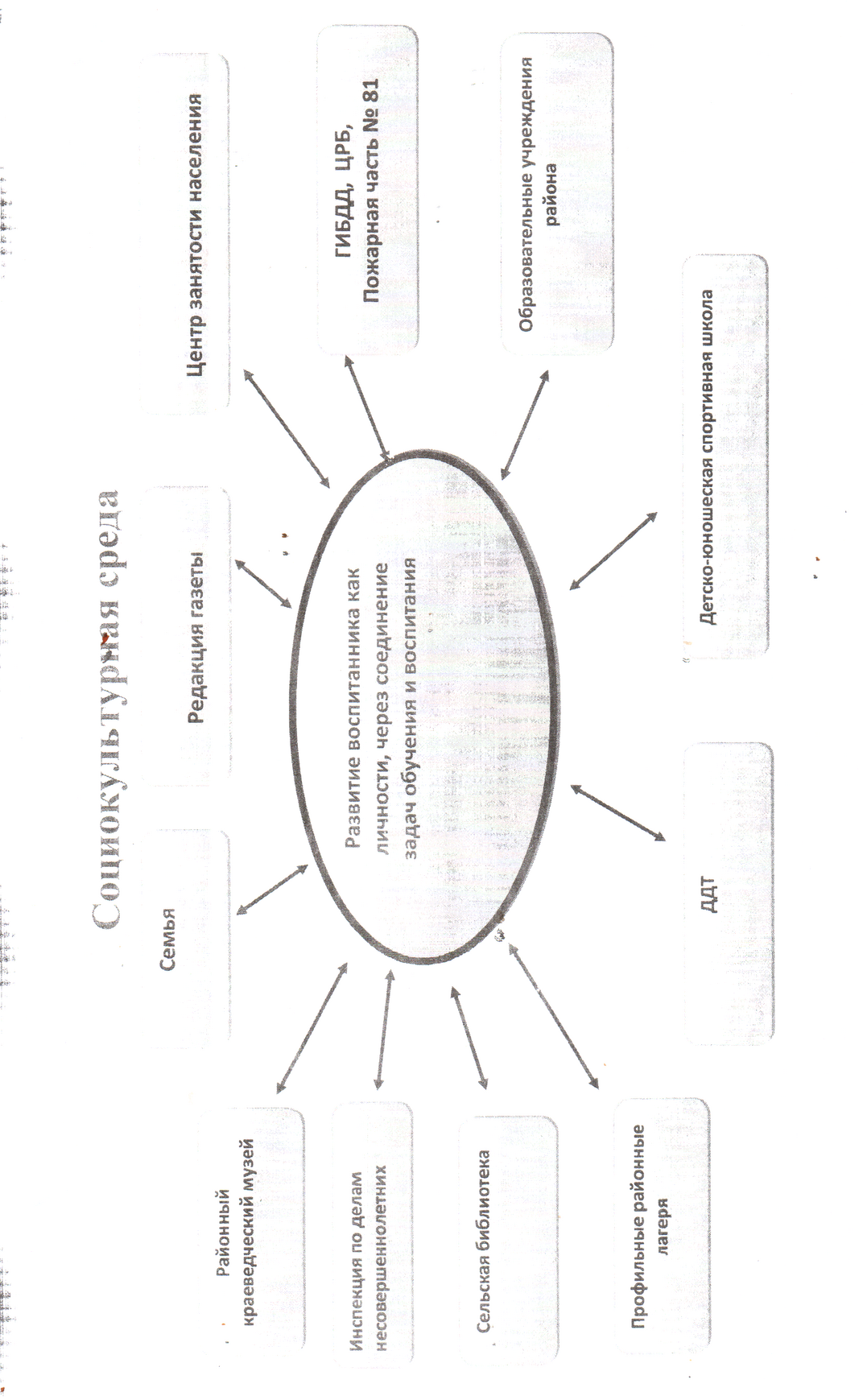 Раздел 12. Ожидаемые результаты осуществления программы	Реализация Программы позволит сформировать целостную открытую социально-педагогическую систему, способную создать комплексное образовательное пространство для развития и самообразования участников образовательного процесса.Реализация Программы обеспечит:создание максимально приятных условий для умственного, нравственного, эмоционального и физического развития личности, развития ее способностей, мышления и деятельности;совершенствование ресурсного обеспечения образовательного процесса (материально-технического, кадрового, методического);организацию мониторинга эффективности использования педагогических технологий;совершенствование педагогических технологий.Программа рассчитана на 2014-2015 год. За период реализации программы в школе  предполагаются   следующие качественные изменения:улучшение материально-технической базы;повышение уровня воспитанности и образованности;улучшение показателей  сдачи  ГИА и ЕГЭ;повышение результативности учащихся на предметных олимпиадах, конкурсах;улучшение уровня состояния здоровья учащихся.	Приложение 1Учебный планМБОУ «Екатерининская СОШ»на 2014-2015 учебный год (1 ступень)Учебный планМБОУ «Екатерининская СОШ»на 2014-2015 учебный год (1 ступень)4 класс                                               Учебный планМБОУ «Екатерининская СОШ»на 2014-2015 учебный год (2 ступень)основное общее образованиеВнеурочная деятельностьУчебный план МБОУ «Екатерининская СОШ» на 2014-15 учебный год (3 ступень)10 классИндивидуальный учебный планученика (цы)_______________________________________________МБОУ «Екатерининская СОШ»на 2014-15 учебный годДата составления «__»     __________________Подпись учащегося_______________________ Подпись родителей _____________Приложение 2Программно-методическое обеспечение образовательного процессаИзучение учебных предметов федерального компонента организуется с использованием учебников, входящих в федеральные перечни учебников, утверждённые приказом Министерства образования и науки Российской Федерации от 31.03.2014г. № 253 «Об утверждении федерального перечня учебников, рекомендуемых к использованию при реализации имеющих государственную аккредитацию образовательных программ начального общего, основного общего, среднего общего образования». Программно – методическое обеспечение начальной школы (УМК «Школа России»)Программно – методическое обеспечение основной школыПрограммно – методическое обеспечение основной школыПриложение 3Кадровое обеспечениеНа начало 2014-2015 учебного года организуют образовательный процесс 1 директор, 1 заместитель директора по учебной работе и 1 заместитель директора по воспитательной работе.  Из них:В 2014-15 уч.году обучение и воспитание осуществляют 21 педагогических работника, включая  администрацию. В том числе 4 учителя начальных классов, 16 учителей общеобразовательных дисциплин, 1 социальный педагог. Психологическую помощь оказывает педагог – психолог, который осуществляет преподавательскую деятельность (учитель русского языка и литературы). Показатель укомплектованности  педагогическими кадрами стабилен и составляет  100%.Коллектив в целом сбалансирован по образованию, по педагогическому стажу, представлен различными поколениями педагогов. Средний возраст педагогов – 47 лет.2014 – 15 учебный год Педагоги, имеющие отраслевые награды:Караваева В.Н.- Почетный работник общего образования Российской Федерации, 2005 г.Шкурова Г.Н. – Почетный работник общего образования Российской Федерации, 2002 г.Костылева Л.Я. – Почетный работник общего образования Российской Федерации, 2000 г.По состоянию на  01.09.2014 года уровень квалификации работающих педагогов по годам таковСопровождение образовательного процесса обеспечивают один педагог-психолог, социальный педагог,  библиотекарь. Коллектив полностью укомплектован  педагогическими кадрами. Имеются вакансии на 2015 – 16 уч.год учителя математики, информатики, английского языка, т.к. учителя по этим предметам достигли пенсионного возраста.Средняя недельная нагрузка составляет 21 час, что позволяет каждому педагогу в полном объеме выполнять свои должностные обязанности.Приложение 4Курсовая подготовка педагоговТаким образом, основными направлениями  курсовой подготовки являются:научно-исследовательская и проектная деятельность учащихся;внедрение ФГОС второго поколения в начальной и основной школе;компетентностный подход в преподавании;Участие педагогов семинарах 3 за годаПубликации печатных работПубликации печатных работ педагогов Приложение 5Расписание звонков900 – 945– 1 урок955 – 1040 – 2 урок1050 – 1135 – 3 урок1145 – 1230 – 4 урок1245 – 1330 – 5 урок 1345 – 1430 – 6 урок1440 – 1525 – 7 урокПриложение 6План мероприятий по подготовке и проведению государственной (итоговой) аттестации в форме ЕГЭ выпускников 11 класса на 2014-2015 учебный годПлан мероприятий по подготовке и проведению государственной (итоговой) аттестации выпускников 9 классов на 2014-2015 учебный годПриложение 7Использование современных образовательных технологийПедагогами школы успешно осваиваются современные педагогические технологии. Использование современных образовательных технологий в практике обучения является обязательным условием интеллектуального, творческого и нравственного развития учащихся.Вариативность использования образовательных технологий дает положительную динамику и возможность прогнозировать положительные изменения. МБОУ «Екатерининская СОШ»» приоритетно занимается вопросами использования здоровьесберегающих технологий в образовательном процессе. В результате основной подход к выбору педагогической технологии основывается на таких принципах, приемах и методах работы, которые дополняют традиционные технологии обучения. В начальной школе – это, прежде всего, личностно-ориентированное обучение, игровые технологии. В старшей школе – внедрение интерактивных методов обучения, при которых акценты обучения смещаются в сторону формирования навыков самостоятельной деятельности учащихся, формирования у старшеклассников практических навыков самообразования. Приложение 8Организация внеурочной деятельностиВнеурочная деятельность Приложение 9Классное руководство (2014 – 15 уч.год)Приложение 10Дополнительное образованиеПриложение 11Динамика успеваемости и качества обучения учащихся 2 – 11 классовПриложение 12 Результаты государственной (итоговой) аттестации выпускников 9 классаОбязательные предметы:Предметы по выборуИнформация о выпускниках 9 классаРезультаты единого государственного экзамена выпускников 11 класса МБОУ «Екатерининская СОШ»Обязательные предметы:Предметы по выбору:Информация о выпускниках 11 классовЕМТ учащихся 4 классовI.Введение………………………………………………………………………….41. Нормативно-правовое обоснование образовательной программы………42. Назначение образовательной программы…………………………………..43. Общие положения……………………………………………………………..5II.Образовательная программа………………………………………………….5Раздел 1. Цели и задачи образовательной программы……………………….5Раздел 2. Образовательная среда как условие эффективности образовательного процесса…………………………………………………….................................6Раздел 3. Характеристика специфики содержания образования…………….73.1. Учебный план…………………………………………………….73.2. Учебно-методическое обеспечение…………………………...113.3. Кадровое обеспечение…………………………………………..12Раздел 4. Принципы построения учебно-воспитательного процесса……….124.1. Расписание МБОУ «Екатерининская СОШ» ………………….12Раздел 5.Организация промежуточной аттестации……………………………13Раздел 6.Педагогические технологии, формы и методы обучения………….13Раздел 7. Организация внеурочной деятельности…………………………….14Раздел 8.Система мониторинговых исследований……………………………… 16Раздел 9. «Модель выпускника»…………………………………………………..17Раздел 10. Система школьного самоуправления…………………………………19Раздел 11.Взаимодействие социума………………………………………………20Раздел 12. Ожидаемые результаты осуществления программы……………….. 22III.Приложения…………………………………………………………………….  .231.Учебный план……………………………………………………………………232.Программно-методическое обеспечение…………………………………….293.Кадровое обеспечение…………………………………………………………354.Курсовая подготовка…………………………………………………………...375.Расписание звонков……………………………………………………………..466.План мероприятий по подготовке и проведению ГИА и ЕГЭ……………...477.Образовательные технологии………………………………………………….528.Внеурочная деятельность……………………………………………………….559.Дополнительное образование……………………………………………….5610.Классное руководство………………………………………………………5711.Динамика успеваемости и качества обучения……………………………5812.Результаты итоговой аттестации…………………………………………..59КлассыIIIIIIIVVVIVIIVIIIIXXXIМаксимальная нагрузка, часов2123232429303133333134Предметные областиУчебные предметыклассыклассыклассывсегоПредметные областиУчебные предметы123всегоИнвариантная частьКоличество часовКоличество часовКоличество часовФилологияРусский язык55515ФилологияЛитературное чтение44412ФилологияИностранный язык224Математика Математика 44412Обществознание и естествознаниеОкружающий мир2226Искусство Музыка111   3ИскусствоИЗО111   3ТехнологияТехнология  (труд, информатика)1113Основы духовно-нравственной культуры народов РоссииОсновы религиозных культур и светской этикиФизическая культураФизическая культура3339Всего:Всего:21232367Предельно допустимая аудиторная нагрузка при 5-ти дневной рабочей неделе21232367Внеурочная работа (кружки, секции, проектная деятельность)46616итого25292983Предметные областиУчебные предметыклассвсегоПредметные областиУчебные предметывсегоИнвариантная частьКоличество часовКоличество часовФилологияРусский язык55ФилологияЛитературное чтение44ФилологияИностранный язык22Математика Математика 44Обществознание и естествознаниеОкружающий мир22Искусство Музыка11ИскусствоИЗО11ТехнологияТехнология  (труд, информатика)11Основы духовно-нравственной культуры народов РоссииОсновы религиозных культур и светской этики11Физическая культураФизическая культура33Всего:Всего:2424Предельно допустимая аудиторная нагрузка при 6-ти дневной рабочей неделе2626Внеурочная работа (кружки, секции, проектная деятельность)66итого3030Учебные предметыКоличество часов в неделюКоличество часов в неделюКоличество часов в неделюКоличество часов в неделюКоличество часов в неделюКоличество часов в неделювсегоУчебные предметы5678а8б9всегоИнвариантная частьРусский язык66433224Литература 22222313Иностранный язык33333318Математика 55555530Информатика и ИКТ1124История 22222212Обществознание 111115География122229Природоведение22Физика 22228Химия2226Биология122229Искусство (Музыка и ИЗО)2221119Технология222118Основы безопасности жизнедеятельности112Физическая культура33333318Всего:272830313130177Вариативная частьГеография11Проектная деятельность21115 Технология 11Тестовый практикум по русскому языку11Избранные вопросы математики112Тестовый практикум по математике11Учись писать правильно (трудные вопросы правописания)11Итого:293032333233189Предельно допустимая аудиторная Нагрузка при 5 дневной рабочей неделе293032333333190НаправленияФормыКлассы, количество часовКлассы, количество часовКлассы, количество часовНаправленияФормы1234Спортивно-оздоровительноеТворческое объединение «Здоровейка»111ОбщекультурноеТворческие объединения «Очумелые ручки»,» Я и мир вокруг меня», «фантазия»12ОбщеинтеллектуальноеТворческие объединения «Эврика», «Мир информатики», «Планета загадок», «Весёлая грамматика», «Мои первые проекты», «занимательный русский язык»2334Духовно-нравственноеТворческое объединение «Сказкотерапия»1СоциальноеТворческое объединение «Я познаю мир и себя», «Уроки психологического развития»11Количество часов:Количество часов:4665Учебный предметКол-во часов в неделювсегоИнвариантная частьРусский язык11Литература33Иностранный язык33Математика44История22Обществознание22ОБЖ11Физическая культура33Всего 1919Часть, формируемая образовательным учреждениемМатематика 11Биология 11Химия 11Физика 22География 11Информатика и ИКТ11Технология 11Тестовый практикум по русскому языку11Основы психологии 11Тестовый практикум по математике 11Практикум по литературе11итого3131Предельно допустимая аудиторная нагрузка при 5-ти дневной учебной неделе3434Учебные предметыКоличество часов за два годаКоличество часов за два годаКоличество часов за два годаВыбранное кол-во часовФедеральный компонентИнвариантная частьОбязательные учебные предметы на базовом уровнеОбязательные учебные предметы на базовом уровнеОбязательные учебные предметы на базовом уровнеОбязательные учебные предметы на базовом уровнеФедеральный компонентИнвариантная частьРусский язык70 (1/1)70 (1/1)70 (1/1)Федеральный компонентИнвариантная частьЛитература 210 (3/3)210 (3/3)210 (3/3)Федеральный компонентИнвариантная частьИностранный язык210 (3/3)210 (3/3)210 (3/3)Федеральный компонентИнвариантная частьМатематика 280 (4/4)280 (4/4)280 (4/4)Федеральный компонентИнвариантная частьИстория 140 (2/2)140 (2/2)140 (2/2)Федеральный компонентИнвариантная частьОбществознание (включая право и экономику)140 (2/2)140 (2/2)140 (2/2)Федеральный компонентИнвариантная частьБиология 70 (1/1)70 (1/1)70 (1/1)Федеральный компонентИнвариантная частьХимия 70 (1/1)70 (1/1)70 (1/1)Федеральный компонентИнвариантная частьФизическая культура210 (3/3)210 (3/3)210 (3/3)Федеральный компонентИнвариантная частьОБЖ70 (1/1)70 (1/1)70 (1/1)Федеральный компонентИнвариантная часть1470 (21/21)1470 (21/21)1470 (21/21)Федеральный компонентУчебные предметы по выбору на базовом или профильном уровняхУчебные предметы по выбору на базовом или профильном уровняхУчебные предметы по выбору на базовом или профильном уровняхУчебные предметы по выбору на базовом или профильном уровняхУчебные предметы по выбору на базовом или профильном уровняхФедеральный компонентВариативная частьУчебные предметыБазовый уровеньБазовый уровеньПрофильный уровеньФедеральный компонентВариативная частьРусский язык0/3Федеральный компонентВариативная частьГеография 70 (1/1)70 (1/1)Федеральный компонентВариативная частьФизика 140 (2/2)140 (2/2)Федеральный компонентВариативная частьИнформатика и ИКТ70 (1/1)70 (1/1)Федеральный компонентВариативная частьТехнология 70 (1/1)70 (1/1)Всего:не более 2170 (не более 26/30не более 2170 (не более 26/30не более 2170 (не более 26/30Компонент образовательного  учрежденияКомпонент образовательного  учрежденияРегиональный компонентРегиональный компонентРегиональный компонентРегиональный компонентКомпонент образовательного  учрежденияКомпонент образовательного  учрежденияУчебные предметы, элективные курсыУчебные предметы, элективные курсыУчебные предметы, элективные курсыУчебные предметы, элективные курсыКомпонент образовательного  учрежденияКомпонент образовательного  учрежденияМатематика Математика 1/11/1Компонент образовательного  учрежденияКомпонент образовательного  учрежденияЭлективные курсы Элективные курсы 3/43/4Компонент образовательного  учрежденияКомпонент образовательного  учрежденияОсновы психологииОсновы психологии1/11/1Компонент образовательного  учрежденияКомпонент образовательного  учрежденияОбъем часов компонента образовательного учрежденияОбъем часов компонента образовательного учреждения5/65/6Предельно допустимая аудиторная учебная нагрузка при 5-дневной учебной неделеПредельно допустимая аудиторная учебная нагрузка при 5-дневной учебной неделе31/3431/34Программа (автор)Учебники (автор)Русский язык В.П.Канакина, В.Г.ГорецкийРусский язык В.П.Канакина, В.Г.ГорецкийОбучение грамоте В.П.ГорецкийАзбука В.П.ГорецкийЛитературное чтение Л.Ф.Климанова, М.В.БойкинаЛитературное чтение Л.Ф.Климанова, М.В.БойкинаМатематика М.И.МороМатематика М.И.МороОкружающий мир А.А.ПлешаковОкружающий мир А.А.ПлешаковИзобразительное искусство В.С.КузинИзобразительное искусство В.С.КузинМузыка Критская Е.Д.Музыка Е.КритскаяТехнология Н.И.Роговцева, С.В.АнащенковаТехнология Н.И.Роговцева, С.В.АнащенковаФизическая культура В.И.Лях, А.А.ЗданевичФизическая культура В.И.Лях, А.А.ЗданевичФранцузский язык.ФГОС А.С. Кулигина. Рабочие программы. Предметная линия учебников «Твой друг французский язык» 2 – 4 классы«Твой друг французский язык» А.С. КулигинаПрограмма (автор)КлассУчебники (автор)Русский языкПрограмма общеобразовательных учреждений Т.А. Ладыженская, М.Т.Баранов5«Русский язык» Т.А. Ладыженская, Баранов М.Т., Л.А. Тростенцова и др.Русский языкПрограмма общеобразовательных учреждений Т.А. Ладыженская, М.Т.Баранов6«Русский язык» Т.А. Ладыженская, Баранов М.Т., Л.А. Тростенцова и др.Русский языкПрограмма общеобразовательных учреждений Т.А. Ладыженская, М.Т.Баранов7«Русский язык» Т.А. Ладыженская, Баранов М.Т., Л.А. Тростенцова и др.Русский языкПрограмма общеобразовательных учреждений Т.А. Ладыженская, М.Т.Баранов8«Русский язык» Авторы:Баркударов С.Г. и др.Русский языкПрограмма общеобразовательных учреждений Т.А. Ладыженская, М.Т.Баранов9«Русский язык» Авторы: С,Г.Бархударов и др.ЛитератураПрограммы для общеобразовательных учреждений. Литература 5 – 11 классы. Под ред. Беленького Г.И.5Литература. Учебник для общеобразовательных организаций.под ред. Беленького Г.И.ЛитератураПрограммы для общеобразовательных учреждений. Литература 5 – 11 классы. Под ред. Беленького Г.И.6Литература. Учебник для общеобразовательных организаций в 2-х частях. Под ред. Беленького Г.И.ЛитератураПрограммы для общеобразовательных учреждений. Литература 5 – 11 классы. Под ред. Беленького Г.И.7Литература. В двух частях/ под ред. Г.И.Беленького,ЛитератураПрограммы для общеобразовательных учреждений. Литература 5 – 11 классы. Под ред. Беленького Г.И.8Литература. Начальный курс. В двух частях/авт.-сост.Г.И.БеленькийЛитератураПрограммы для общеобразовательных учреждений. Литература 5 – 11 классы. Под ред. Беленького Г.И.9Литература. Учебник для общеобразовательных учреждений. В 3-х частяхФранцузский языкПрограммы министерства образования РФ по французскому языку5«Синяя птица» Е.М. БереговскаяФранцузский языкПрограммы министерства образования РФ по французскому языку6«Синяя птица» Е.М. Береговская  Французский языкПрограммы министерства образования РФ по французскому языку7«Синяя птица» Н.А. Селиванова, А.Ю. ШашуринаФранцузский языкПрограммы министерства образования РФ по французскому языку8«Синяя птица» Н.А. Селиванова, А.Ю. ШашуринаФранцузский языкПрограммы министерства образования РФ по французскому языку9«Синяя птица» Н.А. Селиванова, А.Ю. ШашуринаМатематика Программы общеобразовательных учреждений. Математика. 5-6 класс5Математика. Авторы: Н.Я. Виленкин,  В.И. Жохов, А.С. Чесноков, С.И. Шварцбурд.Математика Программы общеобразовательных учреждений. Математика. 5-6 класс6Математика. Авторы: Н.Я. Виленкин,  В.И. Жохов, А.С. Чесноков, С.И. Шварцбурд.Алгебра Программы общеобразовательных учреждений. Алгебра. Геометрия.7-9 класс.7Алгебра. Авторы: Макарычев Ю.Н., Миндюк Н.Г., Немков К.И., Суворова С.Б.Алгебра Программы общеобразовательных учреждений. Алгебра. Геометрия.7-9 класс.8Алгебра. Авторы: Макарычев Ю.Н., Миндюк Н.Г., Немков К.И., Суворова С.Б.Алгебра Программы общеобразовательных учреждений. Алгебра. Геометрия.7-9 класс.9Алгебра. Авторы: Макарычев Ю.Н., МиндюкН.ГГеометрия Программы общеобразовательных учреждений. Алгебра. Геометрия.7-9 класс.7Геометрия.  Авторы: Атанасян Л.С., Бутузов В.Ф. и др.Геометрия Программы общеобразовательных учреждений. Алгебра. Геометрия.7-9 класс.8Геометрия.  Авторы: Атанасян Л.С., Бутузов В.Ф. и др.Геометрия Программы общеобразовательных учреждений. Алгебра. Геометрия.7-9 класс.9Геометрия.  Авторы: Атанасян Л.С., Бутузов В.Ф. и др.Информатика Примерная программа  основного общего образования по информатике и ИКТ, рекомендованной Министерством образования науки РФ.Программа курса «Информатика и ИКТ» для8 и 9 класса Авторы: Семакин И.Г., Залогова Л.А., Русаков С.В., Шестакова Л.В. 8Информатика и ИКТ. Авторы: Семакин И.Г, Залогова Л.А., Русаков С.В., Шестакова Л.В.Информатика Примерная программа  основного общего образования по информатике и ИКТ, рекомендованной Министерством образования науки РФ.Программа курса «Информатика и ИКТ» для8 и 9 класса Авторы: Семакин И.Г., Залогова Л.А., Русаков С.В., Шестакова Л.В. 9Информатика и ИКТ. Авторы: Семакин И.Г, Залогова Л.А., Русаков С.В., Шестакова Л.В.История Л.С.Соколова. Программы общеобразовательных учреждений:история, обществознание 5-11 классы5История древнего мира. Авторы: А.А.Вигасин, Г.И.Годер.История Л.С.Соколова. Программы общеобразовательных учреждений:история, обществознание 5-11 классы6История средних веков. Авторы: Е.В.Агибалов, Г.М.ДонскойИстория России с древнейших времён до конца 16 века. Авторы: А.А.Данилов, Л.Г.Косулина.История Л.С.Соколова. Программы общеобразовательных учреждений:история, обществознание 5-11 классы7Новая история. Авторы: А.Я.Юдовская, П.А.Баранов.История Росссии конец 16-18 в. Авторы: А.А. Данилов, Л.Г.Косулина.История Л.С.Соколова. Программы общеобразовательных учреждений:история, обществознание 5-11 классы8История России 19 век. Автор: А.А. Данилов, Л.Г.КосулинаНовая история 1800-1913 г. Авторы: А.Я.Юдовская, П.А. Баранов.История Л.С.Соколова. Программы общеобразовательных учреждений:история, обществознание 5-11 классы9Новая история зарубежных стран 20- начало 21 века. Автор: О.С.Сороко-Цюпа.История России 20- начало 21 века. Автор: А.А.Данилов, Л.Г. Косулина.ОбществознаниеЛ.С.Соколова. Программы общеобразовательных учреждений: история , обществознание 5-11 классы.6Обществознание. Л. Н. Боголюбов.ОбществознаниеЛ.С.Соколова. Программы общеобразовательных учреждений: история , обществознание 5-11 классы.7Обществознание. Л. Н. Боголюбов.ОбществознаниеЛ.С.Соколова. Программы общеобразовательных учреждений: история , обществознание 5-11 классы.8Обществознание. Л. Н. Боголюбов.ОбществознаниеЛ.С.Соколова. Программы общеобразовательных учреждений: история , обществознание 5-11 классы.9Обществознание. Л. Н. Боголюбов.ПриродоведениеСухова Т.С, Строганов В.И., Пономарева И.Н., Корнилова О.А. и др. Природоведение. Биология. Экология: 5 – 11 классы: программы.5Природоведение. Авторы: Сухова Т.С., Строганов В.И.География Программа по географии для общеобразовательных учреждений 6 – 10 классы6География. Автор: Герасимова Т.П.География Программа по географии для общеобразовательных учреждений 6 – 10 классы7География. Автор: Герасимова Т.П.География Программа по географии для общеобразовательных учреждений 6 – 10 классы8Природа России. Авторы: Баринова И.И. География.География Программа по географии для общеобразовательных учреждений 6 – 10 классы9География. Население и хозяйство. Автор: Ром В.Я., Дронов В.П.Физика"Программы для общеобразовательных учреждений. Физика. Астрономия. 7 – 11 кл.7Физика. Авторы: Перышкин  А. В, Гутник Е. М.Физика"Программы для общеобразовательных учреждений. Физика. Астрономия. 7 – 11 кл.8Физика. Авторы: Перышкин  А. В, Гутник Е. М.Физика"Программы для общеобразовательных учреждений. Физика. Астрономия. 7 – 11 кл.9Физика. Авторы: Перышкин  А. В, Гутник Е. М.Химия Габриелян О.С. Программа курса химии для 8 – 11 классов общеобразовательных учреждений8Химия. Автор: Габриелян О.С. Химия Габриелян О.С. Программа курса химии для 8 – 11 классов общеобразовательных учреждений9Химия. Автор: Габриелян О.С.Биология Сухова Т.С, Строганов В.И., Пономарева И.Н., Корнилова О.А. и др. Природоведение. Биология. Экология: 5 – 11 классы: программы.6Биология. Автор:  Пономарева И.Н.Биология Сухова Т.С, Строганов В.И., Пономарева И.Н., Корнилова О.А. и др. Природоведение. Биология. Экология: 5 – 11 классы: программы.7Биология. Авторы: Константинов В.М.Биология Сухова Т.С, Строганов В.И., Пономарева И.Н., Корнилова О.А. и др. Природоведение. Биология. Экология: 5 – 11 классы: программы.8Биология. Автор: Драгомилов А.Г.Биология Сухова Т.С, Строганов В.И., Пономарева И.Н., Корнилова О.А. и др. Природоведение. Биология. Экология: 5 – 11 классы: программы.9Биология. Автор: Пономарева И.Н.МузыкаПрограммы общеобразовательных учреждений. Музыка 1 – 7 классы. Искусство 8 – 9 классы.5МузыкаПрограммы общеобразовательных учреждений. Музыка 1 – 7 классы. Искусство 8 – 9 классы.6МузыкаПрограммы общеобразовательных учреждений. Музыка 1 – 7 классы. Искусство 8 – 9 классы.7ИЗОПримерная программа «Изобразительного искусства», «изобразительное искусство 5-7 кл автор – составитель А.А Кузнецов  и авторской  программы «Изобразительное искусство. 5-9 классы» (Изобразительное искусство. Программа для общеобразовательных учреждений. 5-9 классы./Игнатьев С.Е. Коваленко П.Ю. Кузин В.С. Ломов С.П. Шорохов Е.В.5ИЗОПримерная программа «Изобразительного искусства», «изобразительное искусство 5-7 кл автор – составитель А.А Кузнецов  и авторской  программы «Изобразительное искусство. 5-9 классы» (Изобразительное искусство. Программа для общеобразовательных учреждений. 5-9 классы./Игнатьев С.Е. Коваленко П.Ю. Кузин В.С. Ломов С.П. Шорохов Е.В.6ИЗОПримерная программа «Изобразительного искусства», «изобразительное искусство 5-7 кл автор – составитель А.А Кузнецов  и авторской  программы «Изобразительное искусство. 5-9 классы» (Изобразительное искусство. Программа для общеобразовательных учреждений. 5-9 классы./Игнатьев С.Е. Коваленко П.Ю. Кузин В.С. Ломов С.П. Шорохов Е.В.7Искусство Примерная программа «Изобразительного искусства», «изобразительное искусство 5-7 кл автор – составитель А.А Кузнецов  и авторской  программы «Изобразительное искусство. 5-9 классы» (Изобразительное искусство. Программа для общеобразовательных учреждений. 5-9 классы./Игнатьев С.Е. Коваленко П.Ю. Кузин В.С. Ломов С.П. Шорохов Е.В.8Искусство Примерная программа «Изобразительного искусства», «изобразительное искусство 5-7 кл автор – составитель А.А Кузнецов  и авторской  программы «Изобразительное искусство. 5-9 классы» (Изобразительное искусство. Программа для общеобразовательных учреждений. 5-9 классы./Игнатьев С.Е. Коваленко П.Ю. Кузин В.С. Ломов С.П. Шорохов Е.В.9Технология Программы средних образовательных учреждений. Технология 5 – 11 кл./под ред. Симоненко В.Д., Хотунцева Ю.Л.5Технология. Обслуживающий труд. Под ред. Симоненко В.ДТехнология Программы средних образовательных учреждений. Технология 5 – 11 кл./под ред. Симоненко В.Д., Хотунцева Ю.Л.6Технология. Под ред. Симоненко В.Д.Технология Программы средних образовательных учреждений. Технология 5 – 11 кл./под ред. Симоненко В.Д., Хотунцева Ю.Л.7Технология. Под ред. Симоненко В.Д.Технология Программы средних образовательных учреждений. Технология 5 – 11 кл./под ред. Симоненко В.Д., Хотунцева Ю.Л.8Технология. Под ред. Симоненко В.Д.Технология Программы средних образовательных учреждений. Технология 5 – 11 кл./под ред. Симоненко В.Д., Хотунцева Ю.Л.9Технология. Под ред. Симоненко В.Д.ОБЖА.Т.Смирнов, Б.О.ХренниковОсновы безопасности жизнедеятельности. Рабочие программы. 8А.Т.Смирнов, Б.О.Хренников Основы безопасности жизнедеятельности.Физическая культураКомплексная программа физического воспитания,  автор Лях В.И., А.А. Зданевич5Физическая культураКомплексная программа физического воспитания,  автор Лях В.И., А.А. Зданевич6Физическая культураКомплексная программа физического воспитания,  автор Лях В.И., А.А. Зданевич7Физическая культураКомплексная программа физического воспитания,  автор Лях В.И., А.А. Зданевич8Физическая культураКомплексная программа физического воспитания,  автор Лях В.И., А.А. Зданевич9Программа (автор)классУчебники (автор)Русский языкА.И. Власенков, Л.М. Рыбченкова. Русский язык.Программы 10-11 классы.10Русский язык. 10-11 классы: базовый уровень. Власенков А.И., Рыбченкова Л.МРусский языкА.И. Власенков, Л.М. Рыбченкова. Русский язык.Программы 10-11 классы.11Русский язык. А.И. Власенков, Л.М. Рыбченкова.Литература Программы для общеобразовательных учреждений. Литература.5-11 классы/ под ред. Г.И.Беленького10«Русская литература 19 века. 10 класс. Учебник  для общеобразовательных учреждений. В 2 ч. / Лебедева Ю.ВЛитература Программы для общеобразовательных учреждений. Литература.5-11 классы/ под ред. Г.И.Беленького11Литература. Г.И. Беленький, Ю.И. ЛысыйФранцузский языкПрограммы министерства образования РФ по французскому языку10«Объектив» Е.Я. Григорьева, Е.Ю. Горбачева, М.Р. ЛисенкоФранцузский языкПрограммы министерства образования РФ по французскому языку11«Объектив» Е.Я. Григорьева, Е.Ю. Горбачева, М.Р. ЛисенкоАлгебраПрограммы общеобразовательных учреждений. Алгебра и начала математического анализа. 10-11 классы. Бурмистрова Т.А. (сост.)10Алгебра и начала анализа. А.Н. Колмогоров, А.М. Абрамов, Ю.П. Дудницын и др.АлгебраПрограммы общеобразовательных учреждений. Алгебра и начала математического анализа. 10-11 классы. Бурмистрова Т.А. (сост.)11Алгебра и начала анализа. А.Н. Колмогоров, А.М. Абрамов, Ю.П. Дудницын и др.Геометрия Программа для общеобразовательных учреждений.  Геометрия 10 - 11 Т.А. Бурмистрова10Геометрия. Авторы: Л.С. Атанасян, В.Ф. Бутузов, С.Б. Кадомцев и др.Геометрия Программа для общеобразовательных учреждений.  Геометрия 10 - 11 Т.А. Бурмистрова11Геометрия. Авторы: Л.С. Атанасян, В.Ф. Бутузов, С.Б. Кадомцев и др.Информатика Примернаяпрограммаосновного общего образования по информатике и ИКТ (Сборник нормативных документов.Информатика и ИКТ» - сост. Э. Д. Днепров, А. Г. Аркадьев)10Информатика. Авторы: Семакин И.Г. ХоннерЕ.КИнформатика Примернаяпрограммаосновного общего образования по информатике и ИКТ (Сборник нормативных документов.Информатика и ИКТ» - сост. Э. Д. Днепров, А. Г. Аркадьев)11Семакин И.Г. Хоннер Е.К. Информатика История О.В.Волобуев.Программы для общеобразовательных учреждений 10-11 классы.10История России и мир. Авторы: О.В. Волобуев.История О.В.Волобуев.Программы для общеобразовательных учреждений 10-11 классы.11История России и мир. Авторы: О.В. Волобуев.ОбществознаниеЛ.С.Соколова. Программы общеобразовательных учреждений: история , обществознание.10Обществознание. Автор: Л. Н. Боголюбов.ОбществознаниеЛ.С.Соколова. Программы общеобразовательных учреждений: история , обществознание.11Обществознание. Автор: Л. Н. Боголюбов.ГеографияПрограмма по географии для общеобразовательных учреждений 6 – 10 классы, МО РФ10Социальная и экономическая география мира. Автор: Максаковский В.П.ГеографияПрограмма по географии для общеобразовательных учреждений 6 – 10 классы, МО РФ11Социальная и экономическая география мира. Автор: Максаковский В.П.ФизикаПрограммы общеобразовательных учреждений. Физика. П.Г. Саенко, В.С. Данюшенков, О.В. Коршунова и др.10Физика. Автор: Мякишев Г.Я.ФизикаПрограммы общеобразовательных учреждений. Физика. П.Г. Саенко, В.С. Данюшенков, О.В. Коршунова и др.11Физика. Автор: Мякишев Г.Я.ХимияГабриелян О.С. Программа курса химии для 8 – 11 классов общеобразовательных учреждений10Химия. Базовый уровень. Габриелян О.С.ХимияГабриелян О.С. Программа курса химии для 8 – 11 классов общеобразовательных учреждений11Химия. Базовый уровень. Габриелян О.С.БиологияДымшиц Г.М., Саблина О.В.Биология. Программы общеобразовательных учреждений. 10 – 11 классы. Базовый и профильный уровни10.Общая биология. Авторы: Д.К.Беляев, П.М.Бородин, Н.Н.Воронцов и дрБиологияДымшиц Г.М., Саблина О.В.Биология. Программы общеобразовательных учреждений. 10 – 11 классы. Базовый и профильный уровни11Общая биология.  Авторы:Д.К.Беляев, П.М.Бородин, Н.Н.Воронцов и др.ТехнологияПрограммы средних образовательных учреждений. Технология. под ред. Симоненко В.Д., Хотунцева Ю.Л.10Технология: базовый уровень.  под ред. В.Д. СимоненкоТехнологияПрограммы средних образовательных учреждений. Технология. под ред. Симоненко В.Д., Хотунцева Ю.Л.11Технология: базовый уровень.  под ред. В.Д. СимоненкоОБЖПрограмма для общеобразовательных       школ под редакцией А.Т. Смирнова10А.Т.Смирнов, Б.О.Хренников. Основы безопасности жизнедеятельностиОБЖПрограмма для общеобразовательных       школ под редакцией А.Т. Смирнова11А.Т.Смирнов, Б.О.Хренников. Основы безопасности жизнедеятельностиФизическая культура Комплексная программа физического воспитания,  автор Лях В.И., А.А. Зданевич10Физическая культура Комплексная программа физического воспитания,  автор Лях В.И., А.А. Зданевич11ФИОдолжностьвозрастКв. категорияКол-во лет работы в данной должностиКол-во лет работы в данной школеНаградыБаранов Иван Сергеевичдиректор38соответствие5Братчикова Татьяна СергеевнаЗаместительдиректора по учебной работе40соответствие218Почетная грамота Управления образования, 2014гКараваева Вера НиколаевнаЗаместитель директора по воспитательной работе55соответствие2335Почетный работник общего образования Российской Федерации, 2005 г.Количество педагоговХарактеристика по образованиюХарактеристика по возрастуХарактеристика по педагогическому  стажуВсего педагогических работников, включая администрацию – 21 человекВысшее педагогическое – 9 (45,5%)Моложе 25 лет - 0До 2 лет - 0Всего педагогических работников, включая администрацию – 21 человекВысшее незаконченое– 1 ( 4,5%)25 – 35 лет - 1От 2 до 5 лет - 1Всего педагогических работников, включая администрацию – 21 человекСреднее профессиональное -9 (40,9%)36 – 55 лет - 17От 5 до 10 лет - 2Всего педагогических работников, включая администрацию – 21 человекВысшее непедагогическое – 2 ( 9,1%)Старше 55 лет - 3От 10 до 20 лет- 3Свыше 20 лет - 16Учебные годыКол-во педагогических работников                     (с администрацией ОУ)Высшая квалификационная категорияВысшая квалификационная категорияпервая квалификационная категорияпервая квалификационная категориявторая квалификационная категория и соответствие занимаемой должностивторая квалификационная категория и соответствие занимаемой должностиНет категорииНет категорииУчебные годыКол-во педагогических работников                     (с администрацией ОУ)Чел%Чел%Чел%Чел%2011-2012200012606302102012-2013200013655252102013-201420001260630210ФИО педагогадолжностьГде и когда проходили курсовую переподготовкуНаименование курсовКоличество часовБаранов Иван СергеевичУчитель ОБЖ и физкультуры, директорАвтономная некоммерческая организация высшего профессионального образования «Евразийский открытый институт», 18.11. – 29.11.2013г.АНО ДПО «Открытый институт профессионального образования»,15.09-17.09.2014НИУ «Высшая школа экономики»,11.04.-09.03.2014Проектное управление современным образовательным учреждением в условиях введения федерального государственного стандарта (ФГОС)Подготовка к лицензированию и аккредитации образовательной организации в аспекте нового закона РФ «Об образовании»Управление государственными и муниципальными закупками7224144Баранова Светлана АнатольевнаУчитель начальных классовФГБОУ ВПО «Пермский государственный гуманитарно – педагогический университет», 10.09.-14.09.2012гТеоретико – методологические основы введения ФГОС72Братчикова Людмила АлексеевнаУчитель математикиПОИПКРО, 2003 гОбновление содержания методики преподавания математики в современной школе132Братчикова Татьяна СергеевнаУчитель биологии и химии, замдиректора по учебной работеРИНО ФГБОУ ВПО «Пермский государственный национальный исследовательский университет», 11.11. – 26.11.2013гИсследовательские, проектные технологии в преподавании химии и биологии в условиях перехода на ФГОС108Братчикова Татьяна СергеевнаУчитель биологии и химии, замдиректора по учебной работеГБУ ДПО «Институт развития образования Пермского края», 26.06.-03.2014Урок в современной школе56Братчикова Татьяна СергеевнаУчитель биологии и химии, замдиректора по учебной работеАвтономная некоммерческая организация высшего профессионального образования «Евразийский открытый институт», 18.11. – 29.11.2013г.АНО ДПО «Открытый институт профессионального образования»,15.09-17.09.2014Автономная некоммерческая организация высшего профессионального образования «Евразийский открытый институт», 18.11. – 29.11.2013г.Подготовка к лицензированию и аккредитации образовательной организации в аспекте нового закона РФ «Об образовании»7224Бузмакова Нина ИвановнаУчитель русского языка и литературыФГБОУ ВПО «Пермский государственный гуманитарно – педагогический университет», 28.10. – 15.11.2013гПодготовка учащихся к ЕГЭ и ГИА по русскому языку в условиях перехода на ФГОС нового поколения108Васильева Татьяна ИвановнаПедагог – организатор, социальный педагогФГБОУ ВПО «Пермский государственный гуманитарно – педагогический университет», 9.10.-23.10.2013гРазвитие и поддержка детской одаренности в условиях взаимодействия школы и учреждений дополнительного образования.72Ведерникова Елена ЛеонидовнаВоспитатель ГПДФГБОУ ВПО «Пермский государственный гуманитарно – педагогический университет»,17.11.-28.11.2014Новые подходы к проектированию уроков по федеральному государственному стандарту72Караваева Вера НиколаевнаУчитель географии, заместитель директора по воспитательной работеРИНО ФГБОУ ВПО «Пермский государственный национальный исследовательский университет»,15.09.-30.09.2014Современные научные знания и новые педагогические технологии в преподавании географии в условиях введения ФГОС108Караваева Вера НиколаевнаУчитель географии, заместитель директора по воспитательной работеИнститут РОСТа, г.Пермь, 04.04. – 06.04.2013Развитие профессиональной компетентности педагога в условиях реализации ФГОС24Костылева Любовь ЯковлевнаУчитель французского языкаРИНО ПГУ, 2007 гПодготовка учителей иностранных языков (французский) по ЕГЭ48Мальцева Валентина СеменовнаУчитель начальных классов, педагог – логопедФГБОУ ВПО «Пермский государственный гуманитарно – педагогический университет»,19.05.-27.05.2015РИНО ФГБОУ ВПО «Пермский государственный национальный исследовательский университет»,11.08.-26.08.2014АНО ДПО «Открытый институт профессионального образования»,17.03.-19.03.2014Актуальные вопросы теории и практики логопедииОсновы духовно – нравственной культуры народов России (ОРКСЭ) в соответствии с требованиями ФГОС»Мониторинг сформированности УУД в начальной школе727224Мухина Ирина АнатольевнаУчитель математики и физикиФГБОУ ВПО «Пермский государственный гуманитарно – педагогический университет», 01.11. – 18.11.2013гНациональный исследовательский университет «Высшая школа экономики», 6.11.- 7.12.2012Технология проведения занятий при применении интерактивных технологий и инструментов поддержки учебного процессаСовременные методы повышения качества непрерывного обучения математики в 4-11 классах для успешной сдачи ГИА, ЕГЭ и освоения вузовского курса математики108108Немтинов Валентин ВладимировичУчитель физкультурыФГБОУ ВПО «Пермский государственный гуманитарно – педагогический университет», 10.10 – 23.11.2013гФормирование универсальных учебных действий на уроках физической культуры108Первакова Жанна ГеннадьевнаУчитель начальных классовФГБОУ ВПО «Пермский государственный гуманитарно – педагогический университет», 17.11.-28.11.2014Новые подходы к проектированию уроков по федеральному государственному образовательному стандарту72Первакова Наталья ГригорьевнаУчитель русского языка и литературы,Педагог – психологФГБОУ ВПО «Пермский государственный гуманитарно – педагогический университет», 28.10. – 15.11.2013гПодготовка учащихся к ЕГЭ и ГИА по русскому языку в условиях перехода на ФГОС нового поколения108Сергеева Людмила МихайловнаУчитель начальных классовФППК ФГБОУ ВПО «Пермский государственный педагогический университет»,21.11.-30.11.2011гФГБОУ ВПО «Пермский государственный гуманитарно – педагогический университет», 17.11.-28.11.2014Федеральный государственный стандарт начального общего образования: актуальные проблемы реализацииНовые подходы к проектированию уроков по федеральному государственному образовательному стандарту7272Чащихина Анастасия ФедеровнаУчитель музыкиЗаочное обучение в ПГГПУШебеко Валерий ИвановичУчитель истории, обществознания, ИЗОФГБОУ ВПО «Пермский государственный гуманитарно – педагогический университет», 28.10. – 7.12.2013гПроектирование современных средств оценки учебных достижений учащихся и профессиональных достижений учителя на основе системно – деятельностного подхода на уроках истории и обществознания108Шебеко Надежда АфанасьевнаУчитель русского языка и литературыРИНО ФГБОУ ВПО «Пермский государственный национальный исследовательский университет», 28.10. – 15.11.2013гПодготовка учащихся к ЕГЭ и ГИА по русскому языку в условиях перехода на ФГОС нового поколения108Шкурова Галина НикитьевнаУчитель технологииПОИПКРО, 2006 г.Современные подходы к преподаванию технологии предпрофильной подготовки и профильного обучения96Ярушина Светлана ВикторовнаУчитель информатикиНИУ ВШЭ, 2013 г.Современные методы повышения качества непрерывного обучения математике в 4 – 11 классах для успешной реализации новых федеральных государственных образовательных стандартов108Ясс Владимир ВикторовичУчитель технологииПОИПКРО, 2006 г.Современные подходы к преподаванию технологии предпрофильной подготовки и профильного обучения96№ п/пФ.И.О. педагога, должностьДата семинараТема семинараМесто обучения, документ, результат1Васильева Татьяна Ивановна, социальный педагог2.10.2013гМетодика поведения Парламентского урока как технология формирования гражданского самосознания учащихсяРИНО ПГНИУ, сертификат1Васильева Татьяна Ивановна, социальный педагог14.11.2013гУправление внутренней системой оценки качества образования в образовательной организацииСертификат1Васильева Татьяна Ивановна, социальный педагог14.03.2013Применение восстановительных технологий в работе с несовершеннолетними в Пермском краеМинистерство социального развития Пермского края, сертификат2Братчикова Татьяна Сергеевна, учитель биологии и химии13.11.2013гРеализация деятельностного и компетентностного подходов к содержанию  общего биологического образования средствами УМК «Сферы» издательства «Просвещение»РИНО ПГНИУ, сертификат2Братчикова Татьяна Сергеевна, учитель биологии и химии16.10.2013гРеализация деятельностного и компетентностного подхода к содержанию общего биологического образования средствами УМК «Школа 2100»ПГГПУ, сертификат2Братчикова Татьяна Сергеевна, учитель биологии и химии15.04.2013Эффективные методы подготовки к ЕГЭ по биологииНОУ «Современное образование», сертификат2Заместитель директора по учебной работе6.05.2014Образовательные ресурсы и сервисы издательства «Просвещение» для российских школ в условиях реализации Федеральных государственных образовательных стандартов общего образованияИздательство «Просвещение», сертификат2Заместитель директора по учебной работе30.01.2014Анализ и самоанализ урокаИнститут РОСТа, сертификат3Шебеко Надежда Афанасьевна, учитель русского языка и литературы5.11.2013гСовременные подхода к реализации требований ФГОС в преподавании русского языка и литературы с использованием УМК издательства «Русское слово»ПГГПУ, сертификат3Шебеко Надежда Афанасьевна, учитель русского языка и литературы28.02.2013Технология подготовки выпускников 9 классов к написанию сочинения на лингвистическую темуНОУ «Современное образование», сертификат3Шебеко Надежда Афанасьевна, учитель русского языка и литературы11.11.2014Система подготовки к итоговому сочинению в 11 классеПГГПУ, сертификат4Первакова Наталья Григорьевна, учитель русского языка и литературы5.11.2013гСовременные подхода к реализации требований ФГОС в преподавании русского языка и литературы с использованием УМК издательства «Русское слово»ПГГПУ, сертификат4Первакова Наталья Григорьевна, учитель русского языка и литературы04.04.-06.04.2013Развитие профессиональной компетентности педагога в условиях реализации ФГОСИнститут РОСТа, сертификат5Мальцева Валентина Семеновна, учитель начальных классов21.10.2013гФормирование образовательной среды начальной школы в свете новых ФГОС.ИКТ как инструмент формирования УУД младших школьниковСертификат5Мальцева Валентина Семеновна, учитель начальных классов18.10.2013гПроектная деятельность в начальной школе как средство развития учащихся младших классовКраевой (интерактивный семинар), сертификат5Мальцева Валентина Семеновна, учитель начальных классов18.10.2012гДеятельностные технологии как условие проведения Парламентского урокаРИНО ПГНИУ, сертификат5Мальцева Валентина Семеновна, учитель начальных классов18.02.2013Организация внеурочной деятельности в условиях введения новых образовательных стандартовИнститут РОСТа, сертификат5Мальцева Валентина Семеновна, учитель начальных классов14.02.2013УМК «РИТМ» как средство достижения планируемых результатовИздательство «Дрофа», сертификат5Мальцева Валентина Семеновна, учитель начальных классов27.03.2014Использование документ – камеры в образовательном процессеООО «Информационные системы в образовании», сертификат5Мальцева Валентина Семеновна, учитель начальных классов26.03.2014Использование интерактивной доски SMARTBoard в образовательном процессе (базовый уровень)ООО «Информационные системы в образовании», сертификат5Мальцева Валентина Семеновна, учитель начальных классов26.08.2014Методика преподавания курса «Основы светской этики» с использованием УМК издательства «Просвещение»Издательство «Просвещение», сертификат6Бузмакова Нина Ивановна, учитель русского языка и литературы5.04.2013Технология подготовки к самым трудным заданиям частей А,В и С теста ЕГЭ по русскому языкуНОУ «Современное образование», сертификат7Караваева Вера Николаевна, учитель географии21.03.2013Современные подходы к организации учебного процесса на уроках географии в условиях внедрения ФГОСИздательство «Вентана – Граф», сертификат7Караваева Вера Николаевна, учитель географии30.09.2014Реализация требований ФГОС к результатам обучения средствами линии УМК «Алгоритм успеха»Издательство «Вентана – Граф», сертификат8Шебеко Валерий Иванович, учитель истории и обществознания04.04.-06.04.2013Развитие профессиональной компетентности педагога в условиях реализации ФГОСИнститут РОСТа, сертификат8Шебеко Валерий Иванович, учитель истории и обществознания13.02.2013Требования ФГОС ООО и их реализация в преподавании курсов истории и обществознанияИздательство «Вентана – Граф», сертификат9Мухина Ирина Анатольевна, учитель математики и физики28.03.2013Методика подготовки учащихся к ЕГЭ по физикеНОУ «Современное образование», сертификат10Сергеева Людмила Михайловна, учитель начальных классов22.04.-24.04.2013ФГОС НОО: изменение содержания и технологий образования. Метапредметный подход к образованию: работаем по - новомуЦентр развития системы образования, сертификат11Первакова Жанна Геннадьевна, учитель начальных классов18.02.2013Организация внеурочной деятельности в условиях введения новых образовательных стандартовИнститут РОСТа, сертификат12Ведерникова Елена Леонидовна, воспитатель ГПД18.02.2013Организация внеурочной деятельности в условиях введения новых образовательных стандартовИнститут РОСТа, сертификат13Баранова Светлана Анатольевна, учитель начальных классов18.02.2013Организация внеурочной деятельности в условиях введения новых образовательных стандартовИнститут РОСТа, сертификат № п/пФ.И.О. педагогаНазвание публикацииМесто публикации1Братчикова Татьяна СергеевнаЭкологический лагерь как инновационная форма работы по развитию исследовательской компетенции школьниковРоссийская научно – практическая конференция студенческого научного общества «Актуальные вопросы фармацевтической науки в ХХI веке» секция «Горизонты фармации». Сборник статей, 2012 г2Мальцева Валентина СеменовнаТехнологическая карта и конспект урока русского языка во 2 классе по теме «Части речи. Обобщение»http://nsportal/ru/node/68367315/05/20132Мальцева Валентина СеменовнаОлимпиада по окружающему миру для 1 классаhttp://nsportal.ru/node/141932527.11.20142Мальцева Валентина СеменовнаВикторина по литературному чтению. Литературная азбука.http://nsportal.ru/node/127388315/09/20142Мальцева Валентина СеменовнаИнтеллектуальный марафонhttp://nsportal/ru/node/132234320/10/20142Мальцева Валентина СеменовнаТехнологическая карта и конспект урока окружающего мира по теме «Растениеводство»http://nsportal.ru/node/107475103/03/20142Мальцева Валентина СеменовнаКонспект урока окружающего мира в 1 классе «Что умеет компьютер?»http://nsportal.ru/node/52303228.01.20132Мальцева Валентина СеменовнаПроект по литературному чтению «Сказки»http://nsportal.ru/node/76172318.09.2013№п/пНаименование мероприятийСрокиОтветственный12341. Организационно-управленческие мероприятия1. Организационно-управленческие мероприятия1. Организационно-управленческие мероприятия1. Организационно-управленческие мероприятия1Планирование мероприятий по проведению государственной (итоговой) аттестации выпускников  11 класса в текущем годуСентябрьЗам. директора по УВР2Регулирование процедурных вопросов подготовки и проведения государственной (итоговой) аттестации  через издание системы приказов по школеВ течение годаДиректор3Рассмотрение вопросов, отражающих проведение государственной (итоговой) аттестации выпускников 11 классов на педагогических советах, совещаниях при директореВ течение годаДиректор,зам. директора по УВР 4Сбор информации и подготовка базы данных на выпускниковОктябрьЗам. директора по УВР5Проведение родительских собраний по вопросам государственной (итоговой) аттестации выпускников  11 класса3-я неделя ноябряДиректор, зам. директора по УВР, классные 
руководители6Уточнение базы данных на выпускников и внесение изменений в базу данныхдекабрь, февральЗам. директора по УВР7Планирование и организация мероприятий по проведению ЕГЭПо отдельному плануЗам. директора по УВР8Проведение педагогических советов по результатам внутришкольного контроля за освоением программ основного и среднего (полного) общего образования выпускниками 11 классаМайДиректор9Проведение педагогических советов:– об окончании и результативности освоения программ основного, среднего (полного) общего образования выпускниками  11 классаИюньДиректор10Проведение организационных мероприятий для проведения государственной (итоговой) аттестации для выпускников  11 класса, находящихся на индивидуальном обучении, в обстановке, исключающей влияние негативных факторовна состояние их здоровья, и в условиях, отвечающих физиологическим особенностям и состоянию их здоровьяИюньДиректор11Организация работы с обучающимися   11 класса по вопросу определения экзаменов по выбору, формированию базы данных на выпускников  11 класса по вопросу сдачи экзаменов по выборуОктябрь Зам. директора по УВР2. Нормативное и ресурсное обеспечение2. Нормативное и ресурсное обеспечение2. Нормативное и ресурсное обеспечение2. Нормативное и ресурсное обеспечение1Изучение нормативно-правовой базы по организации и проведению государственной (итоговой) аттестации выпускников  11 классаОктябрь – майДиректор,зам. директора по УВР2Разработка и обновление локальной нормативно-правовой базы по организации и проведению государственной (итоговой) аттестации выпускников  11 классаВ течение годаДиректор,зам. директора по УВР3Организация работы по порядку подготовки, экспертизы и хранению экзаменационного материала для проведения экзаменов по выборуЯнварь –апрельЗам. директора по УВР4Подготовка пакета нормативно-правовых документов по организации и проведению государственной (итоговой) аттестации:– классных руководителей 11 класса;– учителей-предметниковОктябрьЗам. директора по УВР5Организация мероприятий по получению, учету, хранению и заполнению документов государственного образцаМай–
июньДиректор6Разработка рекомендаций для родителей и учителей по психологической подготовке государственной (итоговой) выпускников  11 класса. Оформление уголка по итоговой аттестации и пополнение его содержания.ОктябрьЗам. директора по УВР3. Кадровое обеспечение3. Кадровое обеспечение3. Кадровое обеспечение3. Кадровое обеспечение1Проведение инструктивно-методических совещаний с педагогическим коллективом по вопросам организации и проведения государственной (итоговой) аттестации выпускников  11 классаВ течение годаЗам. директора по УВР2Изучение инструкции по проведению государственной (итоговой) аттестации выпускников  11 классаФевральЗам. директора по УВР4. Учебно-практические мероприятия4. Учебно-практические мероприятия4. Учебно-практические мероприятия4. Учебно-практические мероприятия1Организация и проведение учебной подготовки выпускников  11 класса к  государственной (итоговой) аттестацииВ течение годаУчителя-предметники2Контроль своевременного прохождения программного материала учебных курсовДекабрь –мартЗам. директора по УВР3Организация участия выпускников 11 класса в пробном ЕГЭ, репетиционных тестированияхМарт Зам. директора по УВР, классные руководители, учителя-предметники5. Информационное сопровождение5. Информационное сопровождение5. Информационное сопровождение5. Информационное сопровождение1Ознакомление родителей выпускников  11 класса с нормативно-правовой документацией, регламентирующей проведение государственной (итоговой) аттестацией выпускниковСентябрьДиректор, зам. директора по УВР, классные руководители2Ознакомление  выпускников
11 класса с нормативно-правовой документацией, регламентирующей проведение государственной (итоговой) аттестацией выпускниковСентябрьЗам. директора по УВР,классные руководители3Обновление информационного стенда по подготовке и проведению государственной (итоговой) аттестации выпускников  11 классаПо мере поступления информацииЗам. директора по УВР4Проведение информационно-разъяснительной работы по вопросам  определения экзаменов по выборуНоябрь Зам. директора по УВР,учителя-предметники5Проведение информационно-разъяснительной работы среди выпускников  11 класса по вопросам формы сдачи обязательных письменных экзаменов  и  экзаменов по выборуНоябрь Зам. директора по УВР,учителя-предметники8Ознакомление выпускников 11 классов с дополнительной информацией по проведению государственной (итоговой аттестацией) в текущем годуМартЗам. директора по УВРНаименование мероприятиясрокиответственныйОрганизационно – методическая работаОрганизационно – методическая работаОрганизационно – методическая работаАнализ ОГЭ – 2014Подготовка стенда «Информация об итоговой аттестации»Размещение информации по вопросам проведения итоговой аттестации в 2015 году на сайте школыПодготовка графика проведения консультацийДиагностическая работа по математикеДиагностическая работа по русскому языкуПодача заявлений для сдачи ГИА в 2015 годуЗнакомство с расписанием сдачи экзаменов , его размещение на информационном стенде и на сайте школыТренировочное ОГЭ по математикеТренировочное ОГЭ по русскому языкуСентябрьСентябрь- октябрьПо мере поступления информации10.10.20142.11.201414.11.2014До 1.02.2015По мере поступления информацииПо срокам МО ПКПо срокам МО ПКзамдиректора по УР, учителя – предметникизамдиректора по УРзамдиректора по УРзамдиректора по УР, замдиректора по УРзамдиректора по УРдиректор школызамдиректора по УРзамдиректора по УРзамдиректора по УРРабота с учащимисяРабота с учащимисяРабота с учащимисяИнформирование по вопросам подготовки к итоговой аттестацииПроведение консультаций по утвержденному расписаниюМатематикаРусский языкОзнакомление с результатами диагностических работРабота по заполнению бланков по русскому языку и математикеПсихологическая поддержка при подготовке к ОГЭИнформирование учащихся о порядке проведения ОГЭ, работе МЭК, предметных и аппеляционных комиссий, знакомство с нормативными документамиПодача заявлений для участия в ОГЭПроведение практикумов по подготовке к экзаменамМатематика – каждую пятницуРусский язык – каждый четвергКонтроль за посещением  консультаций и практикумовРекомендации по подготовке к итоговой аттестацииОрганизация встреч с консультантом управления образования района по вопросам подготовки и проведения ОГЭ в 2015 годуЗнакомство с приказом о допуске учащихся 9 класса к сдаче ГИА в форме ОГЭАттестация выпускников 9 – х классов по расписанию МООзнакомление учащихся с итогами ОГЭКонтроль за явкой на экзаменыОктябрьПонедельник, средаВторникПо мере поступления информацииОктябрь – майМарт – май7.10.2014, 23.01.2015До 1.02.2015Октябрь – май Октябрь – май Октябрь-майПо запросу учащихсямайМай – июньиюньЗамдиректора по УР, учителя – предметники, классный руководительУчитель математики, классный руководительУчитель русского языка, классный руководительУчителя – предметникиУчителя – предметникиПсихологЗамдиректора по УР, классный руководительЗамдиректора по УРУчителя – предметникиЗамдиректора по УР, классный руководитель, психологЗамдиректора по УРдиректорАдминистрация, классный руководительЗамдиректора по УР, классный руководительКлассный руководительРабота с родителямиРабота с родителямиРабота с родителямиИнформирование родителей (законных представителей) учащихся о порядке проведения ОГЭ, работе МЭК, предметных и аппеляционныхкомиссий , знакомство с нормативными документами (родительские собрания)Знакомство родителей с результатами диагностических работ по русскому языку и математикеОрганизация встреч с консультантом управления образования района по вопросам подготовки и проведения ОГЭ в 2015 годуПривлечение родителей в качестве наблюдателей при проведении пробного экзамена по демоверсии по математике и русскому языкуИндивидуальные консультации по вопросам подготовки и проведения ОГЭ в 2015 году7.10.2014, 23.01.2015По мере поступления информации (на родительском собрании)По запросам родителей24.12.2014, 19.01.2015Октябрь – май Замдиректора по УР, классный руководитель.Учителя – предметники, замдиректора по УРЗамдиректора по УРКлассный руководительЗамдиректора по УР, классный руководительРабота с педколлективомРабота с педколлективомРабота с педколлективомКонтроль за подготовкой учащихся к ОГЭОформление стендов в кабинетах по итоговой аттестации в 2015 годуКонтроль успеваемости и посещаемостиРабота на обучающих семинарах по вопросам подготовки и проведения ОГЭ в 2015 годуИнформирование об условиях проведения ОГЭ в 2015 годуИнструктаж всех сотрудников, задействованных в организации ОГЭ в 2015 годуОктябрь – майВ течение годаВ течение уч. ГодаВ течение уч. годаПо мере поступления информациимайЗамдиректора по УРУчителя – предметникиУчителя – предметники, замдиректора по УРУчителя – предметники, замдиректора по УРЗамдиректора по УРКонсультант управления образованияТехнологияПредметРезультат использования технологииФИО педагогаЗдоровье сберегающиеВсе базовые дисциплины учебного планаПовышение качества обучения через отработку образовательныхстандартов. Усиление здоровьесберегающего аспекта обученияРазноуровневоеобучение; Технология уровневой дифференциацииначальная школа; все предметы базового компонента в 5-11 классахРазработка разноуровневых заданий (внутриклассная дифференциация). Комплектование групп в соответствии с индивидуальными возможностями, в т. ч. на элективных курсах Отработка образовательных стандартов.Предупреждение неуспеваемости. Подготовка к ЕГЭ и к выбору профиля дальнейшего образования выпускников.Технология игрового обучения (ролевые, деловые и другие виды обучающих игр)начальная школа; ИЗО, искусство (5-9 классы);иностранный язык (2-7 классы);Повышение учебноймотивации; Развитие познавательного интереса;Мальцева В.С., Первакова Ж.Г., Сергеева Л.М., Шебеко В.И., Костылева Л.Я.Обучение в сотрудничестве (командная, групповая работа)Все предметы учебного планаРазвитие взаимной ответственности, взаимоконтроля, способность обучать других и обучаться при поддержке одноклассников. Разработка новых подходов к объяснению нового материала.Лекционно-семинарско-зачетная системаИстория, обществознание,русский язык (10, 11 классы)Элективные курсыПовышение качества обученности на базе отработки образовательных стандартов. Усиление здоровье-сберегающего аспекта обучения.Шебеко В.И.Развитие исследовательских навыков.Проблемноеобучение.Элементы технологии используются на всех предметах базового компонента в т.ч. в начальной школе. Развитие исследовательских навыков в процессе обучения на уроках, вне урока с последующей презентацией результатов работы в виде доклада, реферата. Самые успешные представляются в НОУ на научно-практических конференциях.Проектные методы обученияЭлементы технологии используются на всех предметах базового компонента в начальной и средней школы; полностью – на ТехнологииРазвитие исследовательских навыков в процессе обучения на уроках, вне урока с последующей презентацией результатов работы в виде доклада, реферата. Самые успешные представляются в НОУ на научно-практических конференциях.ИКТНа всех предметах, в т. ч. на элективных курсах и внеурочной деятельностиИспользование обучающих программ и электронных учебных пособий (согласно имеющемуся комплекту в библиотеке), создание собственных ЦОР.Технология коммуниктивного обучения иностранному языкуИностранный языкВведение раннего обучения иностранному языку. Формирование коммуникативных навыков, начиная со 2 класса.Костылева Л.Я.Метод развития критического мышленияБиология Химия Литература Развитие способности критического отношения и оценки к материалу, к высказываниям, позиции другого. Формирование умения составлять рецензии.Братчикова Т.С., Бузмакова Н.И.Развивающее обучениеЭлементы развивающего обучения в традиционной системе.Развитие познавательных процессов. Повышение мотивации к учебе.Личностно-ориентированное обучениеНа всех предметах, в т. ч. на элективных курсах и внеурочной деятельностиРазвитие личности обучающихся, повышение мотивации к обучению.НаправленияФормыКлассы, количество часовКлассы, количество часовКлассы, количество часовНаправленияФормы1234Спортивно-оздоровительноеТворческое объединение «Здоровейка»111ОбщекультурноеТворческие объединения «Очумелые ручки»,» Я и мир вокруг меня», «фантазия»12ОбщеинтеллектуальноеТворческие объединения «Эврика», «Мир информатики», «Планета загадок», «Весёлая грамматика», «Мои первые проекты», «занимательный русский язык»2334Духовно-нравственноеТворческое объединение «Сказкотерапия»1СоциальноеТворческое объединение «Я познаю мир и себя», «Уроки психологического развития»11Количество часов:Количество часов:4665№ п/пКлассКол-во детейКлассный руководительСмена113Мальцева Валентина Семёновна1213Сергеева Людмила Михайловна1312Первакова Жанна Геннадьевна1411Мальцева Валентина Семёновна1512Бузмакова Нина Ивановна168Братчикова Татьяна Сергеевна1719Шебеко Надежда Афанасьевна18-а14Караваева Вера Николаевна18-б12Васильева Татьяна Ивановна1913Костылева Любовь Яковлевна1106Первакова Наталья Григорьевна11112Шкурова Галина Никитьевна1№п/пНазвание объединения(кружок, секция, др. форма)НаправлениедеятельностиКоличество учащихсяКлассРуководитель объединенияРежим работы (день недели, время начала и окончания занятий)1Кружок «Волшебная бусинка»Художественно-эстетическое 162-9Шкурова Г.Н.Среда, 14-302«Хозяюшка»Художественно-эстетическое214-9Шкурова Г.Н.Понедельник        14-303« Школа капитанов»Интеллектуально-познавательное125-8Ярушина С. В..Вторник пятн. -14-30    4Секция по баскетболуФизкультурно-оздоровительное164-7Немтинов В.В.Вторник, среда16-00 -17-30(дев). (мал.)5Баскетбольная секция(ДЮСШ)Физкультурно-оздоровительное494-11Немтинов В.В.Понедельник,  пятница16-00-17-30(мальч.4-7кл.)Ср.,  четв.вт.17-30-19-00(дев.8-11кл.,дев.4-7кл.)-ч.Понед.,пятн.17-30-19-00,ср.19-30-21-00(юноши.8-11кл.)678Резьба по дереву (ДДТ)Альтер-эго (ДДТ)Маленький принцТехническоеХудожественно-эстетическоеЕстественно -научное1514165-115-93-5ШебекоВ.И.Ярушина С. В.Ярушина С.В.Понед..четверг с 15-15 до 15-55с16-05 до16-35Понед.14-30, ср. 14-30Вторник 14-30Пятница 13-30годуспеваемостькачествоНачальное образованиеНачальное образованиеНачальное образование2011 – 12 97552012 – 13 94442013 – 14 9866,1Основное образованиеОсновное образованиеОсновное образование2011 – 12 100282012 – 13 100342013 – 14 98,739,7Среднее образованиеСреднее образованиеСреднее образование2011 – 12 100562012 – 13 95592013 – 14 96,446,4ПредметГод Всего сдававшихВсего сдававших% успеваемости% качестваСредняя отметка по школеСредний баллСредний баллСредний баллЛучший результатПредметГод Кол-во%% успеваемости% качестваСредняя отметка по школешколарайонкрайЛучший результатматематика20121710010064,73,950,549,850Мальцева А. – 68 бматематика20132110010028,63,342,348,650,1Чупина В. – 80 бматематика201415100100403,249,349,252,7Истомин Д. – 93 бРусский язык20121710010052,94,570,561,359Глухих В – 100 бРусский язык20132110010085,74,36062,158,7Чупина В – 77 бШебеко Д – 77 бРусский язык201415100100403,554,755,357,3Истомин Д. – 92 бПредметГод Всего сдававшихВсего сдававшихВсего сдававших% успеваемости% успеваемости% качестваСредняя отметка по школеСредний баллСредний баллСредний баллСредний баллСредний баллЛучший результатПредметГод Кол-воКол-во%% успеваемости% успеваемости% качестваСредняя отметка по школешколашколарайонкрайкрайЛучший результатбиология20125529100100336,236,239,750,550,5биология2013Не выбирали в качестве итоговой аттестацииНе выбирали в качестве итоговой аттестацииНе выбирали в качестве итоговой аттестацииНе выбирали в качестве итоговой аттестацииНе выбирали в качестве итоговой аттестацииНе выбирали в качестве итоговой аттестацииНе выбирали в качестве итоговой аттестацииНе выбирали в качестве итоговой аттестацииНе выбирали в качестве итоговой аттестацииНе выбирали в качестве итоговой аттестацииНе выбирали в качестве итоговой аттестацииНе выбирали в качестве итоговой аттестацииНе выбирали в качестве итоговой аттестациибиология2014Не выбирали в качестве итоговой аттестацииНе выбирали в качестве итоговой аттестацииНе выбирали в качестве итоговой аттестацииНе выбирали в качестве итоговой аттестацииНе выбирали в качестве итоговой аттестацииНе выбирали в качестве итоговой аттестацииНе выбирали в качестве итоговой аттестацииНе выбирали в качестве итоговой аттестацииНе выбирали в качестве итоговой аттестацииНе выбирали в качестве итоговой аттестацииНе выбирали в качестве итоговой аттестацииНе выбирали в качестве итоговой аттестацииНе выбирали в качестве итоговой аттестацииистория20122217,610010033,34414140,150,550,5история2013Не выбирали в качестве итоговой аттестацииНе выбирали в качестве итоговой аттестацииНе выбирали в качестве итоговой аттестацииНе выбирали в качестве итоговой аттестацииНе выбирали в качестве итоговой аттестацииНе выбирали в качестве итоговой аттестацииНе выбирали в качестве итоговой аттестацииНе выбирали в качестве итоговой аттестацииНе выбирали в качестве итоговой аттестацииНе выбирали в качестве итоговой аттестацииНе выбирали в качестве итоговой аттестацииНе выбирали в качестве итоговой аттестацииНе выбирали в качестве итоговой аттестацииистория2014Экзамены по выбору не сдавалиЭкзамены по выбору не сдавалиЭкзамены по выбору не сдавалиЭкзамены по выбору не сдавалиЭкзамены по выбору не сдавалиЭкзамены по выбору не сдавалиЭкзамены по выбору не сдавалиЭкзамены по выбору не сдавалиЭкзамены по выбору не сдавалиЭкзамены по выбору не сдавалиЭкзамены по выбору не сдавалиЭкзамены по выбору не сдавалиЭкзамены по выбору не сдавалилитература2012115,9100100352526569,669,6литература2013Не выбирали в качестве итоговой  аттестацииНе выбирали в качестве итоговой  аттестацииНе выбирали в качестве итоговой  аттестацииНе выбирали в качестве итоговой  аттестацииНе выбирали в качестве итоговой  аттестацииНе выбирали в качестве итоговой  аттестацииНе выбирали в качестве итоговой  аттестацииНе выбирали в качестве итоговой  аттестацииНе выбирали в качестве итоговой  аттестацииНе выбирали в качестве итоговой  аттестацииНе выбирали в качестве итоговой  аттестацииНе выбирали в качестве итоговой  аттестацииНе выбирали в качестве итоговой  аттестациилитература2014Экзамены по выбору не сдавалиЭкзамены по выбору не сдавалиЭкзамены по выбору не сдавалиЭкзамены по выбору не сдавалиЭкзамены по выбору не сдавалиЭкзамены по выбору не сдавалиЭкзамены по выбору не сдавалиЭкзамены по выбору не сдавалиЭкзамены по выбору не сдавалиЭкзамены по выбору не сдавалиЭкзамены по выбору не сдавалиЭкзамены по выбору не сдавалиЭкзамены по выбору не сдавалихимия2012115,91001001004555541,255,455,4Истомина А. – 55 б.химия2013Не выбирали в качестве итоговой аттестацииНе выбирали в качестве итоговой аттестацииНе выбирали в качестве итоговой аттестацииНе выбирали в качестве итоговой аттестацииНе выбирали в качестве итоговой аттестацииНе выбирали в качестве итоговой аттестацииНе выбирали в качестве итоговой аттестацииНе выбирали в качестве итоговой аттестацииНе выбирали в качестве итоговой аттестацииНе выбирали в качестве итоговой аттестацииНе выбирали в качестве итоговой аттестацииНе выбирали в качестве итоговой аттестацииНе выбирали в качестве итоговой аттестациихимия2014Экзамены по выбору не сдавалиЭкзамены по выбору не сдавалиЭкзамены по выбору не сдавалиЭкзамены по выбору не сдавалиЭкзамены по выбору не сдавалиЭкзамены по выбору не сдавалиЭкзамены по выбору не сдавалиЭкзамены по выбору не сдавалиЭкзамены по выбору не сдавалиЭкзамены по выбору не сдавалиЭкзамены по выбору не сдавалиЭкзамены по выбору не сдавалиЭкзамены по выбору не сдавалиобществознание2012131376,5100100232,636,636,640,151,451,4Вавилова Г. – 63 бобществознание2013Не выбирали в качестве итоговой аттестацииНе выбирали в качестве итоговой аттестацииНе выбирали в качестве итоговой аттестацииНе выбирали в качестве итоговой аттестацииНе выбирали в качестве итоговой аттестацииНе выбирали в качестве итоговой аттестацииНе выбирали в качестве итоговой аттестацииНе выбирали в качестве итоговой аттестацииНе выбирали в качестве итоговой аттестацииНе выбирали в качестве итоговой аттестацииНе выбирали в качестве итоговой аттестацииНе выбирали в качестве итоговой аттестацииНе выбирали в качестве итоговой аттестацииобществознание2014Экзамены по выбору не сдавалиЭкзамены по выбору не сдавалиЭкзамены по выбору не сдавалиЭкзамены по выбору не сдавалиЭкзамены по выбору не сдавалиЭкзамены по выбору не сдавалиЭкзамены по выбору не сдавалиЭкзамены по выбору не сдавалиЭкзамены по выбору не сдавалиЭкзамены по выбору не сдавалиЭкзамены по выбору не сдавалиЭкзамены по выбору не сдавалиЭкзамены по выбору не сдавалифизкультура2012111164,710010090,94,9физкультура2013111152,410010090,94,3физкультура2014Не выбрали в качестве итоговой аттестацииНе выбрали в качестве итоговой аттестацииНе выбрали в качестве итоговой аттестацииНе выбрали в качестве итоговой аттестацииНе выбрали в качестве итоговой аттестацииНе выбрали в качестве итоговой аттестацииНе выбрали в качестве итоговой аттестацииНе выбрали в качестве итоговой аттестацииНе выбрали в качестве итоговой аттестацииНе выбрали в качестве итоговой аттестацииНе выбрали в качестве итоговой аттестацииНе выбрали в качестве итоговой аттестацииНе выбрали в качестве итоговой аттестацииОБЖ2012Экзамены по выбору не сдавалиЭкзамены по выбору не сдавалиЭкзамены по выбору не сдавалиЭкзамены по выбору не сдавалиЭкзамены по выбору не сдавалиЭкзамены по выбору не сдавалиЭкзамены по выбору не сдавалиЭкзамены по выбору не сдавалиЭкзамены по выбору не сдавалиЭкзамены по выбору не сдавалиЭкзамены по выбору не сдавалиЭкзамены по выбору не сдавалиЭкзамены по выбору не сдавалиОБЖ20132110010010010061,93,8ОБЖ2014Экзамены по выбору не сдавалиЭкзамены по выбору не сдавалиЭкзамены по выбору не сдавалиЭкзамены по выбору не сдавалиЭкзамены по выбору не сдавалиЭкзамены по выбору не сдавалиЭкзамены по выбору не сдавалиЭкзамены по выбору не сдавалиЭкзамены по выбору не сдавалиЭкзамены по выбору не сдавалиЭкзамены по выбору не сдавалиЭкзамены по выбору не сдавалиЭкзамены по выбору не сдавалитехнология2012Не выбирали в качестве итоговой аттестацииНе выбирали в качестве итоговой аттестацииНе выбирали в качестве итоговой аттестацииНе выбирали в качестве итоговой аттестацииНе выбирали в качестве итоговой аттестацииНе выбирали в качестве итоговой аттестацииНе выбирали в качестве итоговой аттестацииНе выбирали в качестве итоговой аттестацииНе выбирали в качестве итоговой аттестацииНе выбирали в качестве итоговой аттестацииНе выбирали в качестве итоговой аттестацииНе выбирали в качестве итоговой аттестацииНе выбирали в качестве итоговой аттестациитехнология20131152,352,352,31001003,6технология2014Экзамены по выбору не сдавалиЭкзамены по выбору не сдавалиЭкзамены по выбору не сдавалиЭкзамены по выбору не сдавалиЭкзамены по выбору не сдавалиЭкзамены по выбору не сдавалиЭкзамены по выбору не сдавалиЭкзамены по выбору не сдавалиЭкзамены по выбору не сдавалиЭкзамены по выбору не сдавалиЭкзамены по выбору не сдавалиЭкзамены по выбору не сдавалиЭкзамены по выбору не сдавали2012 год2012 год2013 год2013 год2014 год2014 годчеловек%человек%человек%Количество выпускников171002110015100Продолживших обучение в 10 классе1270,61257,1640В том числе в своей школе1270,61257,1533,3Перешедших на учебу в СПО529,4838,1853,3Не продолжающих учебу0014,8213,3предметгодвсеговсего% успеваемости% качестваСредний баллСредний баллСредний баллЛучший результатпредметгодсдавали%% успеваемости% качествашколарайонкрайЛучший результатматематика2012101001005034,437,846,4математика2013610083,383,329,139,643,8математика20141510093,36039,438,847,6Мальцева А. – 60 б, Субботина Д. – 60 б.Русский язык201210100100505355,663,8Панова Кс. – 66 б.Русский язык2013610083,383,35758,364,3Клепцын Ст. – 72 б.Русский язык2014151001006061,558,566,4Субботина Д. – 100 б.предметГодвсеговсего% успеваемости% качестваСредний баллСредний баллСредний баллЛучший результатпредметГодсдавали%% успеваемости% качествашколарайонкрайЛучший результатИстория 20121101003957,2История 2013В качестве итоговой аттестации не выбиралиВ качестве итоговой аттестации не выбиралиВ качестве итоговой аттестации не выбиралиВ качестве итоговой аттестации не выбиралиВ качестве итоговой аттестации не выбиралиВ качестве итоговой аттестации не выбиралиВ качестве итоговой аттестации не выбиралиВ качестве итоговой аттестации не выбиралиИстория 2014В качестве итоговой аттестации не выбиралиВ качестве итоговой аттестации не выбиралиВ качестве итоговой аттестации не выбиралиВ качестве итоговой аттестации не выбиралиВ качестве итоговой аттестации не выбиралиВ качестве итоговой аттестации не выбиралиВ качестве итоговой аттестации не выбиралиВ качестве итоговой аттестации не выбиралихимия201222010044,549,360,2химия2013В качестве итоговой аттестации не выбиралиВ качестве итоговой аттестации не выбиралиВ качестве итоговой аттестации не выбиралиВ качестве итоговой аттестации не выбиралиВ качестве итоговой аттестации не выбиралиВ качестве итоговой аттестации не выбиралиВ качестве итоговой аттестации не выбиралиВ качестве итоговой аттестации не выбиралихимия201416,71003846,558,1обществознание201255010047,454,258,1обществознание2013583,310053,257,760,6Клепцын Ст.- 64 б.обществознание201464010049,849,854,8биология201233010044,651,0351,03биология2013116,71001006047,4756Мальцева В. – 60 б.биология2014426,710049,854,658,1физика2012В качестве итоговой аттестации не выбиралиВ качестве итоговой аттестации не выбиралиВ качестве итоговой аттестации не выбиралиВ качестве итоговой аттестации не выбиралиВ качестве итоговой аттестации не выбиралиВ качестве итоговой аттестации не выбиралиВ качестве итоговой аттестации не выбиралиВ качестве итоговой аттестации не выбиралифизика2013233,31004049,252,3физика2014В качестве итоговой аттестации не выбиралиВ качестве итоговой аттестации не выбиралиВ качестве итоговой аттестации не выбиралиВ качестве итоговой аттестации не выбиралиВ качестве итоговой аттестации не выбиралиВ качестве итоговой аттестации не выбиралиВ качестве итоговой аттестации не выбиралиВ качестве итоговой аттестации не выбирали..2013г.2013г.2014г.2014г.чел.%чел.%чел.%Количество выпускников10100683,31593,3Продолживших обучение в ВУЗ220240426,7        - бюджет220240426,7        - коммерческая            основа000000Перешедших на учебу в  СПО770360640Трудоустроены/ не продолжающие обучение/армия0/0/1100/0/1200/1/40/6,7/26,7Предметы2011-20122011-20122011-20122012-20132012-20132012-20132013-20142013-20142013-2014школа район крайшкола район край школарайонкрайРусский язык43,943,950,242455044,242,450Математика40,944,749,946,746,95041,441,749,9